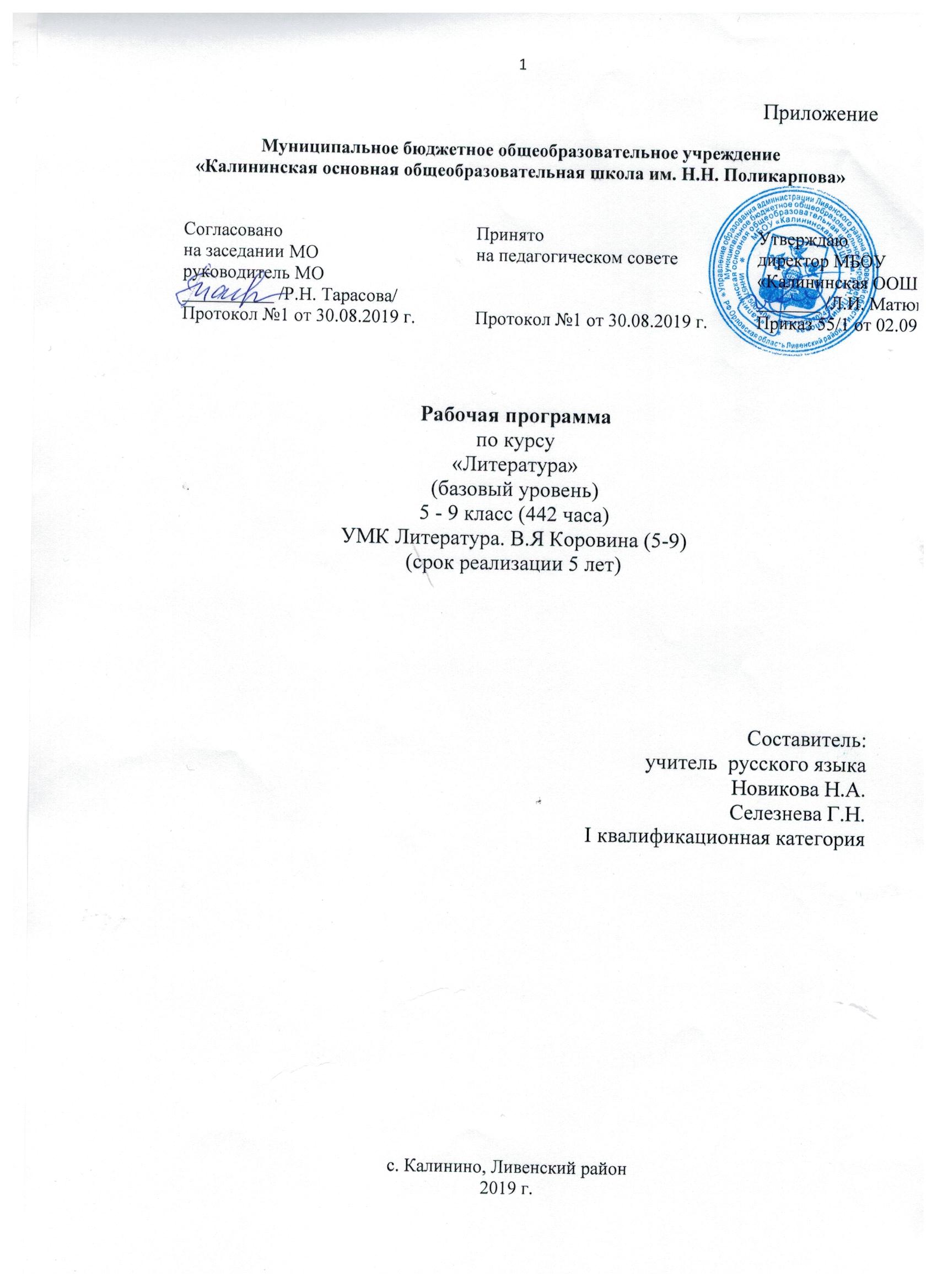 1. Планируемые результаты освоения учебного предметаЛичностными результатами освоения учебного предмета «Литература» являются:1) воспитание российской гражданской идентичности: патриотизма, уважения к Отечеству, прошлое и настоящее многонационального народа России; осознание своей этнической принадлежности, знание истории, языка, культуры своего народа, своего края, основ культурного наследия народов России и человечества; усвоение гуманистических, демократических и традиционных ценностей многонационального российского общества; воспитание чувства ответственности и долга перед Родиной;2) формирование ответственного отношения к учению, готовности и способности обучающихся к саморазвитию и самообразованию на основе мотивации к обучению и познанию, осознанному выбору и построению дальнейшей индивидуальной траектории образования на базе ориентировки в мире профессий и профессиональных предпочтений, с учетом устойчивых познавательных интересов, а также на основе формирования уважительного отношения к труду, развития опыта участия в социально значимом труде;3) формирование целостного мировоззрения, соответствующего современному уровню развития науки и общественной практики, учитывающего социальное, культурное, языковое, духовное многообразие современного мира;4) формирование осознанного, уважительного и доброжелательного отношения к другому человеку, его мнению, мировоззрению, культуре, языку, вере, гражданской позиции, к истории, культуре, религии, традициям, языкам, ценностям народов России и народов мира; готовности и способности вести диалог с другими людьми и достигать в нем взаимопонимания;5) освоение социальных норм, правил поведения, ролей и форм социальной жизни в группах и сообществах, включая взрослые и социальные сообщества; участие в школьном самоуправлении и общественной жизни в пределах возрастных компетенций с учетом региональных, этнокультурных, социальных и экономических особенностей;6) развитие морального сознания и компетентности в решении моральных проблем на основе личностного выбора, формирование нравственных чувств и нравственного поведения, осознанного и ответственного отношения к собственным поступкам;7) формирование коммуникативной компетентности в общении и сотрудничестве со сверстниками, детьми старшего и младшего возраста, взрослыми в процессе образовательной, общественно полезной, учебно-исследовательской, творческой и других видов деятельности;8) формирование ценности здорового и безопасного образа жизни; усвоение правил индивидуального и коллективного безопасного поведения в чрезвычайных ситуациях, угрожающих жизни и здоровью людей, правил поведения на транспорте и на дорогах;9) формирование основ экологической культуры, соответствующей современному уровню экологического мышления, развитие опыта экологически ориентированной рефлексивно-оценочной и практической деятельности в жизненных ситуациях;10) осознание значения семьи в жизни человека и общества, принятие ценности семейной жизни, уважительное и заботливое отношение к членам своей семьи;11) развитие эстетического сознания через освоение художественного наследия народов России и мира, творческой деятельности эстетического характера.Метапредметными результатами освоения учебного предмета «Литература» являются:1) умение самостоятельно определять цели своего обучения, ставить и формулировать для себя новые задачи в учебе и познавательной деятельности, развивать мотивы и интересы своей познавательной деятельности;2) умение самостоятельно планировать пути достижения целей, в том числе альтернативные, осознанно выбирать наиболее эффективные способы решения учебных и познавательных задач;3) умение соотносить свои действия с планируемыми результатами, осуществлять контроль своей деятельности в процессе достижения результата, определять способы действий в рамках предложенных условий и требований, корректировать свои действия в соответствии с изменяющейся ситуацией;4) умение оценивать правильность выполнения учебной задачи, собственные возможности ее решения;5) владение основами самоконтроля, самооценки, принятия решений и осуществления осознанного выбора в учебной и познавательной деятельности;6) умение определять понятия, создавать обобщения, устанавливать аналогии, классифицировать, самостоятельно выбирать основания и критерии для классификации, устанавливать причинно-следственные связи, строить логическое рассуждение, умозаключение (индуктивное, дедуктивное и по аналогии) и делать выводы;7) умение создавать, применять и преобразовывать знаки и символы, модели и схемы для решения учебных и познавательных задач;8) смысловое чтение;9) умение организовывать учебное сотрудничество и совместную деятельность с учителем и сверстниками; работать индивидуально и в группе: находить общее решение и разрешать конфликты на основе согласования позиций и учета интересов; формулировать, аргументировать и отстаивать свое мнение;10) умение осознанно использовать речевые средства в соответствии с задачей коммуникации для выражения своих чувств, мыслей и потребностей; планирования и регуляции своей деятельности; владение устной и письменной речью, монологической контекстной речью;11) формирование и развитие компетентности в области использования информационно-коммуникационных технологий (далее ИКТ- компетенции); развитие мотивации к овладению культурой активного пользования словарями и другими поисковыми системами;12) формирование и развитие экологического мышления, умение применять его в познавательной, коммуникативной, социальной практике и профессиональной ориентации.Предметными результатами изучения предмета «Литература» являются:1) осознание значимости чтения и изучения литературы для своего дальнейшего развития; формирование потребности в систематическом чтении как средстве познания мира и себя в этом мире, гармонизации отношений человека и общества, многоаспектного диалога;2) понимание литературы как одной из основных национально-культурных ценностей народа, как особого способа познания жизни;3) обеспечение культурной самоидентификации, осознание коммуникативно-эстетических возможностей русского языка на основе изучения выдающихся произведений российской и мировой культуры;4) воспитание квалифицированного читателя со сформированным эстетическим вкусом, способного аргументировать свое мнение и оформлять его словесно в устных и письменных высказываниях разных жанров, создавать развернутые высказывания аналитического и интерпретирующего характера, участвовать в обсуждении прочитанного, сознательно планировать свое досуговое чтение;5) развитие способности понимать литературные художественные произведения, отражающие разные этнокультурные традиции;6) овладение процедурами смыслового и эстетического анализа текста на основе понимания принципиальных отличий литературного художественного текста от научного, делового, публицистического и т.п., формирование умений воспринимать, анализировать, критически оценивать и интерпретировать прочитанное, осознавать художественную картину жизни, отраженную в литературном произведении, на уровне не только эмоционального восприятия, но и интеллектуального осмысления.Выпускник научится:Устное народное творчество:• осознанно воспринимать и понимать фольклорный текст; различать фольклорные и литературные произведения, обращаться к пословицам, поговоркам, фольклорным образам, традиционным фольклорным приёмам в различных ситуациях речевого общения, сопоставлять фольклорную сказку и её интерпретацию средствами других искусств (иллюстрация, мультипликация, художественный фильм);• выделять нравственную проблематику фольклорных текстов как основу для развития представлений о нравственном идеале своего и русского народов, формирования представлений о русском национальном характере;• видеть черты русского национального характера в героях русских сказок и былин, видеть черты национального характера своего народа в героях народных сказок и былин;• учитывая жанрово-родовые признаки произведений устного народного творчества, выбирать фольклорные произведения для самостоятельного чтения;• целенаправленно использовать малые фольклорные жанры в своих устных и письменных высказываниях;• определять с помощью пословицы жизненную/вымышленную ситуацию;• выразительно читать сказки и былины, соблюдая соответствующий интонационный рисунок устного рассказывания;• пересказывать сказки, чётко выделяя сюжетные линии, не пропуская значимых композиционных элементов, используя в своей речи характерные для народных сказок художественные приёмы;• выявлять в сказках характерные художественные приёмы и на этой основе определять жанровую разновидность сказки, отличать литературную сказку от фольклорной;• видеть необычное в обычном, устанавливать неочевидные связи между предметами, явлениями, действиями, отгадывая или сочиняя загадку.Древнерусская литература. Русская литература XVIII в.Русская литература XIX—XX вв. Литература народов России. Зарубежная литература:• осознанно воспринимать художественное произведение в единстве формы и содержания; адекватно понимать художественный текст и давать его смысловой анализ; интерпретировать прочитанное, устанавливать поле читательских ассоциаций, отбирать произведения для чтения;• воспринимать художественный текст как произведение искусства, послание автора читателю, современнику и потомку;• определять для себя актуальную и перспективную цели чтения художественной литературы; выбирать произведения для самостоятельного чтения;• выявлять и интерпретировать авторскую позицию, определяя своё к ней отношение, и на этой основе формировать собственные ценностные ориентации;• определять актуальность произведений для читателей разных поколе-ний и вступать в диалог с другими читателями;• анализировать и истолковывать произведения разной жанровой природы, аргументированно формулируя своё отношение к прочитанному;• создавать собственный текст аналитического и интерпретирующего характера в различных форматах;• сопоставлять произведение словесного искусства и его воплощение в других искусствах;• работать с разными источниками информации и владеть основными способами её обработки и презентации.Выпускник получит возможность научиться:Устное народное творчество:• сравнивая сказки, принадлежащие разным народам,видеть в них воплощение нравственного идеала конкретного народа (находить общее и различное с идеалом русскогои своего народов);• рассказывать о самостоятельно прочитанной сказке,былине, обосновывая свой выбор;• сочинять сказку (в том числе и по пословице), былинуи/или придумывать сюжетные линии;• сравнивая произведения героического эпоса разных народов (былину и сагу, былину и сказание), определять чертынационального характера;• выбирать произведения устного народного творчестваразных народов для самостоятельного чтения, руководствуясь конкретными целевыми установками;• устанавливать связи между фольклорными произведениями разных народов на уровне тематики, проблематики,образов (по принципу сходства и различия).Древнерусская литература. Русская литература XVIII в.Русская литература XIX—XX вв. Литература народов России. Зарубежная литература:• выбирать путь анализа произведения, адекватныйжанрово-родовой природе художественного текста;• дифференцировать элементы поэтики художественного текста, видеть их художественную и смысловую функцию;• сопоставлять «чужие» тексты интерпретирующегохарактера, аргументированно оценивать их;• оценивать интерпретацию художественного текста,созданную средствами других искусств;• создавать собственную интерпретацию изученноготекста средствами других искусств;• сопоставлять произведения русской и мировой литературы самостоятельно (или под руководством учителя),определяя линии сопоставления, выбирая аспект для сопоставительного анализа;• вести самостоятельную проектно-исследовательскуюдеятельность и оформлять её результаты в разных форматах (работа исследовательского характера, реферат,проект).2. Содержание учебного предмета5 классВведение. Писатели о роли книги в жизни человека. Книга как духовное завещание одного поколения другому. Структурные элементы книги (обложка., титул, форзац, сноски, оглавление); создатели книги (автор, художник, редактор, корректор, наборщик). Учебник литературы и работа с ним.Устное народное творчество.Фольклор – коллективное устное народное творчество. Преображение действительности в духе народных идеалов. Вариативная природа фольклора. Исполнители фольклорных произведений. Коллективное индивидуальное в фольклоре. Малые жанры фольклора. Детский фольклор (колыбельные песни, пестушки, приговорки, скороговорки, загадки)Теория литературы. Фольклор. Устное народное творчество.Русские народные сказки.Сказки как вид народной прозы. Сказки о животных, волшебные, бытовые. Нравоучительный и философский характер сказок.«Царевна-лягушка». Народная мораль в характере и поступках героев. Образ невесты-волшебницы.. Иван-царевич – победитель житейских невзгод. Животные-помощники. Особая роль чудесных противников – Бабы-яги, Кощея Бессмертного. Поэтика волшебной сказки. Связь сказочных формул с древними мифами. Фантастика в волшебной сказке.«Иван - крестьянский сын и чудо-юдо». Волшебная богатырская сказка героического содержания. Тема мирного труда и защиты родной земли. Иван – крестьянский сын как выразитель основной мысли сказки. Нравственное превосходство главного героя.Теория литературы. Сказка. Виды сказок. Постоянные эпитеты. Гипербола. Сказочные формулы. Сравнение.Из древнерусской литературы.Начало письменности у восточных славян и возникновение древнерусской литературы. Культурные и литературные связи Руси с Византией. Древнехристианская книжность на Руси.«Повесть временных лет» как литературный памятник. «Подвиг отрока-киевлянина и хитрость воеводы Претича». Отзвуки фольклора в летописи. Герои старинных «Повестей…» и их подвиги во имя мира на родной земле.Теория литературы. Летопись.Из литературы XVIII века.Михаил Васильевич Ломоносов. Краткий рассказ о жизни писателя.ломоносов – ученый, поэт, художник, гражданин.«Случились вместе два астронома в пиру…» - научные истины в поэтической форме. Юмор стихотворения.Теория литературы. Роды литературы: эпос, лирика, драма. Жанры литературы.Из литературы XIX века.Русские басни.Жанр басни. Истоки басенного жанра (Эзоп, Лафонтен, русские баснописцы XVIII века).Иван Андреевич Крылов. Краткий рассказ о баснописце. «Ворона и Лисица»,  «Свинья под дубом». Осмеяние пороков – грубой силы, жадности, неблагодарности, хитрости. «Волк на псарне» - отражение исторических событий в басне; патриотическая позиция автора.Рассказ и мораль в басне. Аллегория. Выразительное чтение басен (инсценирование).Теория литературы. Басня, аллегория, понятие об эзоповом языке.Василий Андреевич Жуковский. Краткий рассказ о поэте.«Спящая царевна». Сходные и различные черты сказки Жуковского и народной сказки. Герои литературной сказки, особенности сюжета.«Кубок». Благородство и жестокость. Герои баллады.Теория литературы. Баллада (начальное представление).Александр Сергеевич Пушкин. Краткий рассказ о жизни поэта (детство, годы учения).Стихотворение «Няне» - поэтизация образа няни; мотивы одиночества и грусти, скрашиваемые любовью няни, её сказками и песнями.«У лукоморья дуб зеленый…». Пролог к поэме «Руслан и Людмила» - собирательная картина сюжетов, образов и событий народных сказок, мотивы и сюжеты пушкинского произведения.«Сказка о мертвой царевне и семи богатырях» - её истоки (сопоставление с русским народными сказками, сказкой Жуковского «Спящая царевна», со сказками братьев Гримм; «бродячие сюжеты»). Противостояние добрых и злых сил в сказке. Царица и царевна, мачеха и падчерица. Помощники царевны. Елисей и богатыри. Соколко. Сходство и различие литературной пушкинской сказки и сказки народной. Народная мораль, нравственность – красота внешняя и внутренняя, победа добра над злом, гармоничность положительных героев. Поэтичность, музыкальность пушкинской сказки.Теория литературы. Стихотворная и прозаическая речь. Рифма, ритм, строфа, способы рифмовки.Антоний Погорельский. Краткий рассказ о писателе.«Черная курица, или Подземные жители». Фантастическое и достоверно – реальное в сказке. Причудливый сюжет. Нравоучительное содержание. Михаил Юрьевич Лермонтов. Краткий рассказ о поэте. «Бородино» - отклик на 25-летнюю годовщину Бородинского сражения (1837). Историческая основа стихотворения. Воспроизведение исторического события устами рядового участника сражения. Мастерство Лермонтова в создании батальных сцен. Сочетание разговорных интонаций с патриотическим пафосом стихотворения.Теория литературы. Сравнение, гипербола, эпитет, метафора, звукопись, аллитерация.Николай Васильевич Гоголь. Краткий рассказ и писателе. «Заколдованное место» - повесть из книги «Вечера на хуторе близ Диканьки». Поэтизация народной жизни, народных преданий, сочетание светлого и мрачного, комического и лирического, реального и фантастического.Теория литературы. Фантастика. Юмор.Николай Алексеевич Некрасов. Краткий рассказ о поэте. «Мороз, Красный нос»(отрывок из поэмы «Есть женщины в русских селеньях…». Поэтический образ русской женщины.Стихотворение «Крестьянские дети». Картины вольной жизни крестьянских детей, их забавы, приобщение к труду взрослых. Мир детства – короткая пора в жизни крестьянина. Речевая характеристика персонажей.Теория литературы. Эпитет.Иван Сергеевич Тургенев. Краткий рассказ о писателе.«Муму» - повествование о жизни в эпоху крепостного права.духовные и нравственные качества Герасима: сила, достоинство, сострадание к окружающим, великодушие, трудолюбие. Немота главного героя – символ немого протеста крепостных.Теория литературы. Портрет, пейзаж. Литературный герой.Афанасий Афанасьевич Фет. Краткий рассказ о поэте. Стихотворения «Чудная картина», «Весенний дождь», «Задрожали листы, облетая…»» - радостная, яркая, полная движения картина весенней природы.Лев Николаевич Толстой. Краткий рассказ о писателе.«Кавказский пленник». Бессмысленность и жестокость национальной вражды. Жилин и Костылин – два разных характера, две разные судьбы. Жилин и ДИна. Душевная близость людей из враждующих лагерей. Утверждение гуманистических идеалов.Теория литературы. Сравнение. Сюжет.Антон Павлович Чехов. Краткий рассказ о писателе. «Хирургия» - осмеяние глупости и невежества героев рассказа. Юмор ситуации. Речь персонажей как средство их характеристики.Теория литературы. Юмор.Поэты XIX века о Родине и родной природе.Ф.И. Тютчев «Зима недаром злится», «Весенние воды»; А.Н. Плещеев «Весна», И.С. Никитин «Утро»; Ф.И. Тютчев «Как весел грохот летних бурь…»;А.Н. Майков «Ласточки»;  И.С. Никитин «Зимняя ночь в деревне» (отрывок); И.З.Суриков «Зима»(отрывок). Выразительное чтение стихотворений.Теория литературы. Стихотворный ритм как средство передачи эмоционального состояния, настроения.Из литературы XX века.Иван Алексеевич Бунин. Краткий рассказ о писателе.«Косцы». Восприятие прекрасного. Эстетическое и этическое в рассказе. Кровное родство героев с бескрайними просторами русской земли, душевным складом песен и сказок. Рассказ «Косцы» как поэтическое воспоминание о Родине.Владимир Галактионович Короленко. Краткий рассказ о писателе.«В дурном обществе». Жизнь детей из благополучной и обездоленной семей. Их общение. Доброта и сострадание героев повести. Образ серого сонного города. Равнодушие окружающих людей к беднякам. Вася, Валек, Маруся, Тыбурций. Отец и сын. Размышления героев. Взаимопонимание – основа отношений в семье.Теория литературы. Портрет. Композиция литературного произведения.Сергей Александрович Есенин. Рассказ о поэте. Стихотворения «Я покинул родимый дом..», «Низкий дом с голубыми ставнями…» - поэтическое изображение родной природы, Родины. Своеобразие языка есенинской лирики.Павел Петрович Бажов. Краткий рассказ о писателе.«Медной горы Хозяйка». Реальность и фантастика. Честность, добросоветсность, трудолюбие и талант главного героя. Стремление к совершенному мастерству. Тайны мастерства. Своеобразие языка, интонации сказа.Теория литературы. Сказ как жанр литературы. Сказ и сказка (общее и различное).Константин Георгиевич Паустовский. Краткий рассказ о писателе.«Теплый хлеб», «Заячьи лапы». Доброта и сострадание, реальное и фантастическое в сказках Паустовского.Самуил Яковлевич Маршак. Краткий рассказ о писателе.«Двенадцать месяцев» - пьеса-сказка. Положительные и отрицательные герои. Победа добра над злом – традиция русских народных сказок.художественные особенности пьесы-сказки.Теория литературы. Драма как род литературы. Пьеса-сказка.Андрей Платонович Платонов. Краткий рассказ о писателе.«Никита». Быль и фантастика. Главный герой рассказа, единство героя с природой, одухотворение природы в его воображении – жизнь как борьба добра и зла, смена радости и грусти, страдания и счастья. Оптимистическое восприятие окружающего мира.Теория литературы. Фантастика в литературном произведении.Виктор Петрович Астафьев. Краткий рассказ о писателе.«Васюткино озеро». Бесстрашие, терпение, любовь к природе и ее понимание, находчивость в экстремальных обстоятельствах. Поведение героя в лесу.основные черты характера героя. «Открытие» Васюткой нового озера. Становление характера юного героя через испытания, преодоление сложных жизненных ситуаций.Теория литературы. Автобиографичность литературного произведения.Поэты о Великой Отечественной войне (1941 - 1945гг.) Патриотические подвиги в годы Великой Отечественной войны. К.М. Симонов «Майор привез мальчишку на лафете»; А.Т. Твардовский Рассказ танкиста». Война и дети – трагическая и героическая тема произведений о Великой Отечественной войне. Писатели и поэты ХХ века о Родине, родной природе и о себе.И.Бунин «Помню - долгий зимний вечер…»; А. Прокофьев «Аленушка»; Д.Кедрин «Аленушка»; Н. Рубцов «Родная деревня»; Дон-Аминадо «Города и годы». Конкретные пейзажные зарисовки о обобщенный образ России.Саша Черный. «Кавказский пленник», «Игорь-Робинзон». Образы и сюжеты литературной классики как темы произведений для детей.Теория литературы. Юмор.Юлий Черсанович Ким. Краткий рассказ о писателе.«Рыба – кит». Стихотворение-шутка.Теория литературы. Стихотворения-песни. Песни-шутки. Песни-фантазии.Из зарубежной литературы.Роберт Льюис Стивенсон. Краткий рассказ о писателе.«Вересковый мед». Подвиг героя во имя сохранения традиций предков.Теория литературы. Баллада.Даниэль Дефо. Краткий рассказ о писателе.«Робинзон Крузо»(отрывок). Жизнь и необычайные приключения Робинзона Крузо, характер героя. Гимн неисчерпаемым возможностям человека.ХансКристиан Андерсен. Краткий рассказ о писателе.«Снежная королева». Символический смысл фантастических образов и художественных деталей в сказке. Кай и Герда. Помощники Герды. Марк Твен. Краткий рассказ о писателе.«Приключения Тома Сойера»(отрывок). Том и Гек. Дружба мальчиков. Игры, забавы, находчивость, предприимчивость. Черты характера Тома, раскрывающиеся в отношениях с друзьями. Том и Беки, их дружба. Внутренний мир героев М. Твена.Джек Лондон. Краткий рассказ о писателе.«Сказание о Кише» - сказание о взрослении подростка, вынужденного добывать пищу, заботиться о старших. Уважение взрослых. Характер мальчика – смелость, мужество, изобретательность, смекалка, чувство собственного достоинства – опора в трудных жизненных обстоятельствах. Мастерство писателя в поэтическом изображении жизни северного народа.6 классВведение. Художественное произведение. Содержание и форма. Автор и герой. Отношение автора к герою. Способы выражения авторской позиции.ИЗ РУССКОЙ ЛИТЕРАТУРЫ XIX ВЕКА. Иван Андреевич Крылов. Краткий рассказ о писателе-баснописце.Басни «Листы и Корни», «Ларчик», «Осел и Соловей». Крылов о равном участии власти и народа в достижении общественного блага. Басня «Осел и Соловей» - комическое изображение невежественного судьи, глухого к произведениям истинного искусства.Теория литературы. Басня. Аллегория (развитие представлений).Александр Сергеевич Пушкин. Краткий рассказ о писателе. «Узник».вольнолюбивые устремления поэта. Народно-поэтический колорит стихотворения. «Зимнее утро». Мотивы единства красоты человека и красоты природы, красоты жизни. Радостное восприятие окружающей природы. Роль антитезы в композиции произведения. Интонация как средство выражения поэтической идеи.«И.  И.  Пущину». Светлое чувство дружбы — помощь в суровых испытаниях. Художественные особенности стихотворного послания. «Зимняя дорога». Приметы зимнего пейзажа (волнистые туманы, луна, зимняя дорога, тройка, колокольчик однозвучный, песня ямщика), навевающие грусть. Ожидание домашнего уюта, тепла, нежности любимой подруги. Тема жизненного пути.«Дубровский». Изображение русского барства. Дубровский-старший и Троекуров. Протест Владимира Дубровского против беззакония и несправедливости. Бунт крестьян. Осуждение произвола и деспотизма, защита чести, независимости личности. Романтическая история любви Владимира и Маши. Авторское отношение к героям.Теория литературы. Эпитет, метафора, композиция (развитие понятий). Стихотворное послание (начальные представления).Михаил Юрьевич Лермонтов. Краткий рассказ о поэте «Тучи».  Чувство  одиночества  и  тоски,  любовь  поэта-изгнанника к оставляемой им Родине.  Прием сравнения как основа построения стихотворения. Особенности интонации.«Листок», «На севере диком...», «Утес», «Три пальмы»Тема красоты, гармонии человека с миром. Особенности сражения темы одиночества в лирике Лермонтова.Теория литературы. Антитеза. Двусложные (ямб, хорей) и трехсложные (дактиль, амфибрахий, анапест) размеры стиха (начальные понятия). Поэтическая интонация ( начальные представления).Иван Сергеевич Тургенев. Краткий рассказ о писателе. «Хорь и Калиныч» и другие рассказы из «Записок охотника». Сюжеты и герои «Записок охотника». Мастерство автора в изображении портретных и пейзажных элементов композиции рассказовФедор Иванович Тютчев. Рассказ о поэте.Стихотворения «Листья», «Неохотно и несмело...». Передача сложных, переходных состояний природы, запечатлевающих противоречивые чувства в душе поэта. Сочетание космического масштаба и конкретных деталей в изображении природы. «Листья» — символ краткой, но яркой жизни. «С поляны коршун поднялся...». Противопоставление судеб человека и коршуна: свободный полет коршуна и земная обреченность человека.Афанасий Афанасьевич Фет. Рассказ о поэте.Стихотворения: «Ель рукавом мне тропинку завесила...», «Опять незримые усилья...», «Еще майская ночь», «Учись у них — у дуба, у березы...». Жизнеутверждающее начало в лирике Фета. Природа как воплощение прекрасного. Эстетизация конкретной детали. Чувственный характер лирики и ее утонченный психологизм. Мимолетное и неуловимое как черты изображения природы. Переплетение и взаимодействие тем природы и любви. Природа как естественный мир истинной красоты, служащий прообразом для искусства. Гармоничность и музыкальность поэтической речи Фета. Краски и звуки в пейзажной лирике.Теория литературы. Пейзажная лирика (развитие понятия).Николай Алексеевич Некрасов. Краткий рассказ о жизни поэта.Историческая поэма «Дедушка». Изображение декабриста в поэзии. Героизация декабристской темы и поэтизация христианской жертвенности в исторической поэме.«Железная дорога». Картины подневольного труда. Народ — созидатель духовных и материальных ценностей. Мечта поэта о «прекрасной поре» в жизни народа. Своеобразие композиции стихотворения. Роль пейзажа. Значение эпиграфа. Сочетание реальных и фантастических картин. Диалог-спор. Значение риторических вопросов в стихотворении.Теория литературы. Стихотворные размеры (закрепление понятия). Диалог. Строфа (начальные представления).Николай Семенович Лесков. Краткий рассказ о писателе.«Человек на часах». Сюжет и герои рассказа. Нравственные проблемы в рассказе и пути их решенияАнтон Павлович Чехов. Краткий рассказ о писателе.«Толстый и тонкий». Речь героев как источник юмора. Юмористическая ситуация. Разоблачение лицемерия. Роль художественной детали.Теория   литературы. Юмор (развитие понятия).Родная  природа в  стихотворениях русских поэтовЯ. Полонский. «По горам две хмурых тучи...», «Посмотри, какая мгла...»; Е. Баратынский. «Весна, весна! Как воздух чист...», «Чудный град...»; А. Толстой. «Где гнутся над нутом лозы...».Выражение переживаний и мироощущения в стихотворениях о родной природе. Художественные средства, передающие различные состояния в пейзажной лирике.Теория литературы. Лирика как род литературы развитие представления).ИЗ   РУССКОЙ  ЛИТЕРАТУРЫ  XX  ВЕКАА. И. Куприн. Краткий рассказ о писателе.«Чудесный доктор»: герой и прототип. Краткий рассказ о писателе. Реальная основа и содержание рассказа. Образ главного героя. Герой и его прототип Н. И. Пирогов. «Чудесный доктор» как рождественский рассказ. Тема служения людям. Смысл названия рассказа. Понятие о рождественском рассказеАлександр Степанович Грин. Краткий рассказ о писателе.«Алые паруса». Жестокая реальность и романтическая мечта в повести. Душевная чистота главных героев. Отношение автора к героям.Произведения о Великой  Отечественной  войнеК. М. Симонов. «Ты помнишь, Алеша, дороги Смоленщины...»; Н. И. Рыленков. «Бой шел всю ночь...»; Д. С. Самойлов. «Сороковые».Стихотворения, рассказывающие о солдатских буднях, пробуждающие чувство скорбной памяти о павших на полях сражений и обостряющие чувство любви к Родине, ответственности за нее в годы жестоких испытаний.Виктор Петрович Астафьев. Краткий рассказ о писателе.«Конь с розовой гривой». Изображение быта и жизни сибирской деревни в предвоенные годы. Нравственные проблемы рассказа — честность, доброта, понятие долга. Юмор в рассказе. Яркость и самобытность героев (Санька Левонтьев, бабушка Катерина Петровна), особенности использования народной речи.Теория   литературы. Речевая характеристика героя.Валентин Григорьевич Распутин. Краткий рассказ о писателе.«Уроки французского». Отражение в повести трудностей военного времени. Жажда знаний, нравственная стойкость, чувство собственного достоинства, свойственные юному герою. Душевная щедрость учительницы, ее роль в жизни мальчика.Теория литературы. Рассказ, сюжет (развитие понятий). Герой-повествователь (развитие понятия).В. М. Шукшин. «Критики»:образ «странного» героя. Краткий рассказ о писателе. Образ «странного» героя в рассказе. Человеческая открытость миру как синоним незащищённости. Особенности героев-«чудиков», правдоискателей, праведниковФазиль Искандер. Краткий рассказ о писателе.«Тринадцатый подвиг Геракла». Влияние учителя на формирование детского характера. Чувство юмора как одно из ценных качеств человека.Родная  природа в русской поэзии XX векаА. Блок. «Летний вечер», «О, как безумно за окном...» С. Есенин. «Мелколесье. Степь и дали...», «Пороша»; А.. Ахматова.  «Перед весной бывают дни такие...».Николай Михайлович Рубцов. Краткий рассказ о поэте.«Звезда полей», «Листья осенние», «В горнице». Тема Родины в поэзии Рубцова. Человек и природа в «тихой» лирике Рубцова.Чувство радости и печали, любви к родной природе родине  в  стихотворных  произведениях  поэтов  XX век Связь ритмики и мелодики стиха с эмоциональным состоянием, выраженным в стихотворении. Поэтизация родне природы.Г. Тукай. «Родная деревня», «Книга».Слово о татарском поэте. Любовь к своей малой родине и к своему родному краю, верность обычаям, семье, традициям своего народа. Книга в жизни человека – «отрада из отрад», «путеводная звезда», «бесстрашное сердце»,«радостная душа»К. Кулиев. «Когда на меня навалилась беда…», «Каким бы ни был малым мой народ…».Слово о балкарском поэте. Родина как источник сил для преодоления любых испытаний и ударов судьбы. Поэтический образ родины. Тема бессмертия народа. Народ и его язык. Поэт – вечный должник своего народаЗАРУБЕЖНАЯ ЛИТЕРАТУРАМифы Древней Греции.  Подвиги Геракла (в переложении Куна): «Скотный двор царя Авгия», «Яблоки Гесперид». Геродот. «Легенда об Арионе».Теория   литературы. Миф. Отличие мифа от сказки.Гомер. Краткий рассказ о Гомере. «Одиссея», «Илиада» как эпические поэмы. Изображение героев и героические подвиги в «Илиаде». Стихия Одиссея — борьба, преодоление препятствий, познание неизвестного. Храбрость, сметливость (хитроумие) Одиссея. Одиссей — мудрый правитель, любящий муж и отец. На острове циклопов. Полифем. «Одиссея» — песня о героических подвигах, мужественных героях.Теория литературы. Понятие о героическом эпосе (начальные    представления).Фридрих Шиллер. Рассказ о писателе.Баллада «Перчатка». Повествование о феодальных нравах. Любовь как благородство и своевольный, бесчеловечный каприз. Рыцарь — герой, отвергающий награду и защищающий личное достоинство и честь.Проспер Мериме. Рассказ о писателе.Новелла «Маттео Фальконе». Изображение дикой природы. Превосходство естественной, «простой» жизни и исторически сложившихся устоев над цивилизованной с ее порочными нравами. Романтический сюжет и его реалистическое воплощение.Антуан де Сент-Экзюпери. Рассказ о писателе.«Маленький принц» как философская сказка и мудрая притча. Мечта о естественном отношении к вещам и людям. Чистота восприятий мира как величайшая ценность. Утверждение всечеловеческих истин. (Для внеклассного чтения).Теория литературы. Притча (начальные представления).7 классВВЕДЕНИЕИзображение человека как важнейшая идейно-нравственная проблема литературы. Взаимосвязь характеров и обстоятельств в художественном произведении. Труд писателя, его позиция, отношение к несовершенству мира и стремление к нравственному и эстетическому идеалу.УСТНОЕ НАРОДНОЕ ТВОРЧЕСТВОПредания. Поэтическая автобиография народа. Устный рассказ об исторических событиях. «Воцарение Ивана Грозного», «Петр и плотник».Былины. «Вольга и Микула Селянинович». Воплощение в былине нравственных свойств русского народа, прославление мирного труда. Микула — носитель лучших человеческих качеств (трудолюбие, мастерство, чувство собственного достоинства, доброта, щедрость, физическая сила).Новгородский цикл былин. «Садко». Своеобразие былины, Поэтичность. Своеобразие былинного стиха. «Калевала» — карело-финский мифологический эпос. Изображение жизни народа, его национальных традиций, обычаев, трудовых будней и праздников. Кузнец Ильмаринен и ведьма Лоухи как представители светлого и темного миров карело-финских эпических песен Теория литературы. Предание (развитие представлений). Гипербола (развитие представлений). Былина. Руны. Мифологический эпос (начальные представления).Пословицы и поговорки. Народная мудрость пословиц и поговорок. Выражение в них духа народного языка. Сборники пословиц. Собиратели пословиц. Меткость и точность языка. Краткость и выразительность. Прямой и переносный смысл пословиц. Пословицы народов мира. Сходство и различия пословиц разных стран мира на одну тему (эпитеты, сравнения, метафоры).Теория литературы. Героический эпос, афористические жанры фольклора. Пословицы, поговорки (развитие представлений).ИЗ ДРЕВНЕРУССКОЙ ЛИТЕРАТУРЫ«Поучение» Владимира Мономаха (отрывок), «Повесть о Петре и ФевронииМуромских».Нравственные заветы Древней Руси. Внимание к личности, гимн любви и верности.Теория литературы. Поучение (начальные представления).«Повесть временных лет». Отрывок «О пользе книг». Формирование традиции уважительного отношения к книге.Теория литературы. Летопись (развитие представлений).ИЗ РУССКОЙ ЛИТЕРАТУРЫ XVIII ВЕКАМихаил Васильевич Ломоносов. Краткий рассказ об ученом и поэте.«К статуе Петра Великого», «Ода на день восшествия на Всероссийский престол ея Величества государыни Императрицы Елисаветы Петровны 1747 года» (отрывок). Уверенность Ломоносова в будущем русской науки и ее творцов. Патриотизм. Призыв к миру. Признание труда, деяний на благо Родины важнейшей чертой гражданина.Теория литературы. Ода (начальные представления).Гавриил Романович Державин. Краткий рассказ о поэте.«Река времен в своем стремленьи...», «На птичку...», «Признание». Размышления о смысле жизни, о судьбе. Утверждение необходимости свободы творчества.ИЗ РУССКОЙ ЛИТЕРАТУРЫ XIX ВЕКААлександр Сергеевич Пушкин. Краткий рассказ о писателе.«Полтава» («Полтавский бой»), «Медный всадник» (вступление «На берегу пустынных волн...»),«Песнь о вещем Олеге». Интерес Пушкина к истории России. Мастерство в изображении Полтавской битвы, прославление мужества и отваги русских солдат. Выражение чувства любви к Родине. Сопоставление полководцев (Петра I и Карла XII). Авторское отношение к героям. Летописныйисточник «Песни о вещем Олеге». Особенности композиции. Своеобразие языка. Смысл сопоставления Олега и волхва. Художественное воспроизведение быта и нравов Древней Руси.Теория литературы. Баллада (развитие представлений).«Борис Годунов» (сцена вЧудовом монастыре). Образ летописца как образ древнерусского писателя. Монолог Пимена: размышления о труде летописца как о нравственном подвиге. Истина как цель летописного повествования и как завет будущим поколениям.«Станционный смотритель». Изображение «маленького человека», его положения в обществе. Пробуждение человеческого достоинства и чувства протеста. Трагическое и гуманистическое в повести.Теория литературы. Повесть (развитие представлений).Михаил Юрьевич Лермонтов. Краткий рассказ о поэте.«Песня про царя Ивана Васильевича, молодого опричника и удалого купца Калашникова». Поэма обисторическомпрошлом Руси. Картины быта XVI века, их значение для понимания характеров и идеи поэмы. Смысл столкновения Калашникова с Кирибеевичем и Иваном Грозным. Защита Калашниковым человеческого достоинства, его готовность стоять за правду до конца. Особенности сюжета поэмы. Авторское отношение к изображаемому. Связь поэмы с произведениями устного народного творчества. Оценка героев с позиций народа. Образы гусляров. Язык и стих поэмы.«Когда волнуется желтеющая нива...», «Молитва», «Ангел». Стихотворение «Ангел» как воспоминание об идеальной гармонии, о «небесных» звуках, оставшихся в памяти души, переживание блаженства, полноты жизненных сил, связанное с красотой природы и ее проявлений. «Молитва» («В минуту жизни трудную...») — готовность ринуться навстречу знакомым гармоничным звукам,символизирующим ожидаемое счастье на земле.Теория литературы. Фольклоризм литературы (развитие представлений).Николай Васильевич Гоголь. Краткий рассказ о писателе.«Тарас Бульба». Прославление боевого товарищества, осуждение предательства. Героизм и самоотверженность Тараса и его товарищей-запорожцев в борьбе за освобождение родной земли. Противопоставление Остапа Андрию, смысл этого противопоставления. Патриотический пафос повести. Особенности изображения людей и природы в повести.Теория литературы. Историческая и фольклорная основа произведения. Роды литературы: эпос (развитие понятия). Литературный герой (развитие понятия).Иван Сергеевич Тургенев. Краткий рассказ о писателе.«Бирюк». Изображение быта крестьян, авторское отношение к бесправным и обездоленным. Мастерство в изображении пейзажа. Художественные особенности рассказа.Стихотворения в прозе. «Русский язык». Тургенев о богатстве и красоте русского языка. Родной язык как духовная опора человека. «Близнецы», «Два богача». Нравственность и человеческие взаимоотношения.Теория литературы. Стихотворения в прозе.Николай Алексеевич Некрасов. Краткий рассказ о писателе.«Русские женщины» («Княгиня Трубецкая»), Историческая основа поэмы. Величие духа русских женщин, отправившихся вслед за осужденными мужьями в Сибирь. Художественные особенности исторических поэм Некрасова.«Размышления у парадного подъезда». Боль поэта за судьбу народа. Своеобразие некрасовской музы.Теория литературы. Поэма (развитие понятия). Трехсложные размеры стиха (развитие понятия).Алексей Константинович Толстой. Слово о поэте.Исторические баллады «Василий Шибанов» и «Михайло Репнин». Воспроизведение исторического колорита эпохи. Правда и вымысел. Тема древнерусского «рыцарства», противостоящего самовластию.Теория литературы. Баллада (развитие понятия).Михаил Евграфович Салтыков-Щедрин. Краткий рассказ о писателе.«Повесть о том, как один мужик двух генералов прокормил». Нравственные пороки общества. Паразитизм генералов, трудолюбие и сметливость мужика. Осуждение покорности мужика. Сатира в «Повести...».«Дикий помещик». Для самостоятельного чтения.Теория литературы. Гротеск (начальные представления).Лев Николаевич Толстой. Краткий рассказ о писателе.«Детство». Главы из повести: «Классы», «Наталья Савишна», «Маman» и др. Взаимоотношения детей и взрослых. Проявления чувств героя, беспощадность к себе, анализ собственных поступков.Теория литературы. Автобиографическое художественное произведение (развитие понятия). Герой- повествователь (развитие понятия).Антон Павлович Чехов. Краткий рассказ о писателе.«Хамелеон». Живая картина нравов. Осмеяние трусости и угодничества. Смысл названия рассказа. «Говорящие фамилии» как средство юмористической характеристики.«Злоумышленник», «Размазня». Многогранность комического в рассказах А. П. Чехова. (Для чтения и обсуждения.)Теория литературы. Сатира и юмор как формы комического (развитие представлений).«Край ты мой, родимый край!» Стихотворения русских поэтов XIX века о родной природе.В. Жуковский. «Приход весны»; И. Бунин. «Родина»; А. К. Толстой. «Край ты мой, родимый край...», «Благовест». Поэтическое изображение родной природы и выражение авторского настроения, миросозерцания.ИЗ РУССКОЙ ЛИТЕРАТУРЫ XX ВЕКАИван Алексеевич Бунин. Краткий рассказ о писателе.«Цифры». Воспитание детей в семье. Герой рассказа: сложность взаимопонимания детей и взрослых.«Лапти». Душевное богатство простого крестьянина.Максим Горький. Краткий рассказ о писателе.«Детство». Автобиографический характер повести. Изображение «свинцовых мерзостей жизни». Дед Каширин. «Яркое, здоровое, творческое в русской жизни» (Алеша, бабушка, Цыганок, Хорошее Дело). Изображение быта и характеров. Вера в творческие силы народа.«Старуха Изергиль» («Легенда о Данко»).Теория литературы. Понятие о теме и идее произведения (начальные представления). Портрет как средство характеристики героя.Леонид Николаевич Андреев. Краткий рассказ о писателе.«Кусака». Чувство сострадания к братьям нашим меньшим, бессердечие героев. Гуманистический пафос произведения.Владимир Владимирович Маяковский. Краткий рассказ о писателе.«Необычайное приключение, бывшее с Владимиром Маяковским летом на даче». Мысли автора о роли поэзии в жизни человека и общества. Своеобразие стихотворного ритма, словотворчество Маяковского.«Хорошее отношение к лошадям». Два взгляда на мир: безразличие, бессердечие мещанина и гуманизм, доброта, сострадание лирического героя стихотворения.Теория литературы. Лирический герой (начальные представления). Обогащение знаний о ритме и рифме. Тоническое стихосложение (начальные представления).Андрей Платонович Платонов. Краткий рассказ о писателе.«Юшка». Главный герой произведения, его непохожесть на окружающих людей, душевная щедрость. Любовь и ненависть окружающих героя людей. Юшка - незаметный герой с большим сердцем. Осознание необходимости сострадания и уважения к человеку Неповторимость и ценность каждой человеческой личности.«В прекрасном и яростном мире». Труд как нравственное содержание человеческой жизни, идеи доброты, взаимопонимания, жизни для других. Своеобразие языка прозы Платонова (для самостоятельного чтения).Борис Леонидович Пастернак. Слово о поэте.«Июль», «Никого не будет в доме...». Картины природы, преображенные поэтическим зрением Пастернака. Сравнения и метафоры в художественном мире поэта.Александр Трифонович Твардовский. Краткий рассказ о поэте.«Снега потемнеют синие...», «Июль — макушка лета...», «На дне моейжизни...». Размышления поэта о взаимосвязи человека и природы, о неразделимости судьбы человека и народа.Теория литературы. Лирический герой (развитие понятия).На дорогах войныГероизм, патриотизм, самоотверженность, трудности и радости грозных лет войны в стихотворениях поэтов — участников войны: А. Ахматовой, К. Симонова, А. Твардовского, А. Суркова, Н. Тихонова и др. Ритмы и образы военной лирики.Теория литературы. Публицистика. Интервью как жанр публицистики (начальные представления).Федор Александрович Абрамов. Краткий рассказ о писателе.«О чем плачут лошади». Эстетические и нравственно-экологические проблемы, поднятые в рассказе.Теория литературы. Литературные традиции.Евгений Иванович Носов. Краткий рассказ о писателе.«Кукла» («Акимыч»), «Живое пламя». Сила внутренней, духовной красоты человека. Протест против равнодушия, бездуховности, безразличного отношения к окружающим людям, природе. Осознание огромной роли прекрасного в душе человека, в окружающей природе. Взаимосвязь природы и человека.Юрий Павлович Казаков. Краткий рассказ о писателе.«Тихое утро». Взаимоотношения детей, взаимопомощь, взаимовыручка. Особенности характера героев — сельского и городского мальчиков, понимание окружающей природы. Подвиг мальчика и радость от собственного доброго поступка.Дмитрий Сергеевич Лихачев. «Земля родная» (главы из книги). Духовное напутствие молодежи.Теория литературы. Публицистика (развитие представлений). Мемуары как публицистический жанр (начальные представления).Писатели улыбаются.М. Зощенко. Слово о писателе.Рассказ «Беда». Смешное и грустное в рассказах писателя.«Тихая моя Родина»Стихотворения о Родине, родной природе, собственном восприятии окружающего (В. Брюсов, Ф. Сологуб, С. Есенин, Н. Заболоцкий, Н. Рубцов). Человек и природа. Выражение душевных настроений, состояний человека через описание картин природы. Общее и индивидуальное в восприятии родной природы русскими поэтами.Песни на слова русских поэтов XX векаА. Вертинский. «Доченьки»; И. Гофф. «Русское поле» Б. Окуджава. «По смоленской дороге...».Лирические размышления о жизни, быстро текущем времени. Светлая грусть переживаний.ИЗ ЗАРУБЕЖНОЙ ЛИТЕРАТУРЫО. Генри. «Дары волхвов». Сила любви и преданности. Жертвенность во имя любви. Смешное и возвышенное в рассказе.Японские хокку (трехстишия). Изображение жизни природы и жизни человека в их нерасторжимом единстве на фоне круговорота времен года. Поэтическая картина, нарисованная одним-двумя штрихами.Теория литературы. Особенности жанра хокку (хайку).Роберт Бёрнс. Особенности творчества.«Честная бедность». Представления народа о справедливости и честности. Народно - поэтический характер произведения.Джордж Гордон Байрон. «Ты кончил жизни путь, герой!». Гимн герою, павшему в борьбе за свободу Родины.8 класс.ВВЕДЕНИЕ Русская литература и история. Интерес русских писателей к историческому прошлому своего народа. Историзм творчества классиков русской литературы.УСТНОЕ НАРОДНОЕ ТВОРЧЕСТВО В мире русской народной песни (лирические, исторические песни).«В темном лесе», «Уж ты ночка, ноченька темная...», «Вдоль по улице метелица метет...», «Пугачев в темнице», «Пугачев казнен». Отражение жизни народа в народной песнеЧастушки как малый песенный жанр. Отражение различных сторон жизни народа в частушках. Разнообразие тематики частушек. Поэтика частушек.Предания как исторический жанр русской народной прозы.«О Пугачеве», «О покорении Сибири Ермаком...».Особенности содержания и формы народных преданий.Теория литературы. Народная песня, частушка (развитие представлений). Предание (развитие представлений).ИЗ ДРЕВНЕРУССКОЙ ЛИТЕРАТУРЫ Из «Жития Александра Невского».Зашита русских земель от нашествий и набегов врагов. Бранные подвиги Александра Невского и его духовный подвиг самопожертвования. Художественные особенности воинской повести и жития.«Шемякин суд». Изображение действительных и вымышленных событий — главное новшество литературы XVII в.Теория литературы. Летопись. Древнерусская воинская повесть (развитие представлений). Житие как жанр литературы (начальные представления). Сатирическая повесть как жанр древнерусской литературы (начальные представления).ИЗ РУССКОЙ ЛИТЕРАТУРЫ XVIII ВЕКАДенис Иванович Фонвизин. Краткий рассказ о жизни и творчестве писателя.«Недоросль» (сцены). Сатирическая направленность комедии. Проблема воспитания истинного гражданина. Социальная и нравственная проблематика комедии. Проблемы воспитания, образования гражданина. Говорящие фамилии и имена. Речевые характеристики персонажей как средство создания комической ситуации. Проект.Теория литературы. Понятие о классицизме. Основныеправилаклассицизма в драматическом произведении.ИЗ РУССКОЙ ЛИТЕРАТУРЫ XIX ВЕКА Иван .Андреевич Крылов Краткий рассказ о жизни и творчестве писателя. Поэт и мудрец. Язвительный сатирик и баснописец.«Обоз». Критика вмешательства императора Александра I в стратегию и тактику М.И. Кутузова в Отечественной войне 1812 г. Мораль басни. Осмеяние пороков: самонадеянности, безответственности, зазнайства.Теория литературы. Басня. Мораль. Аллегория (развитие представлении).Кондратий Федорович Рылеев Краткий рассказ о жизни и творчестве писателя. Автор сатир и дум. Оценка дум современниками.«Смерть Ермака». Историческая тема думы. Ермак Тимофеевич — главный герой думы, один из предводителей казаков. Тема расширения русских земель. Текст думы К.Ф. Рылеева — основа народной песни о Ермаке.Теория литературы. Дума (начальное представление).Александр Сергеевич Пушкин (9 ч)Краткий рассказ об отношении поэта к истории и исторической теме в литературе.«Туча».Разноплановость содержания стихотворения — зарисовка природы, отклик на десятилетие восстания декабристов.«К***» («Я помню чудное мгновенье...»). Обогащение любовной лирики мотивами пробуждения души к творчеству.«19 октября». Мотивы дружбы, прочного союза и единения друзей. Дружба как нравственный жизненный стержень сообщества избранных.«История Пугачева» (отрывки). Заглавие А.С. Пушкина («История Пугачева») и поправка Николая 1 («История пугачевского бунта»), принятая Пушкиным как более точная. Смысловое различие. История Пугачевского восстания в художественном произведении и историческом труде писателя и историка. Пугачев и народное восстание. Отношение народа, дворян и автора к предводителю восстания. Бунт «бессмысленный и беспощадный» (А.С. Пушкин). История создания романа. Пугачев в историческом труде А.С. Пушкина и в романе. Форма семейных записок как выражение частного взгляда на отечественную историю.Роман «Капитанская дочка». Петр Гринев — жизненный путь героя, формирование характера («Береги честь смолоду»). Маша Миронова — нравственная красота героини. Швабрин — антигерой. Значение образа Савельича в романе. Особенности композиции. Гуманизм и историзм А.С. Пушкина. Историческая правда и художественный вымысел в романе. Фольклорные мотивы в романе. Различие авторской позиции в «Капитанской дочке» и в «Истории Пугачева». Проект.Теория литературы. Историзм художественной литературы (начальные представления). Роман (начальные представления). Реализм (начальные представления).Михаил Юрьевич Лермонтов Краткий рассказ о жизни и творчестве писателя. Отношение М.Ю. Лермонтова к историческим темам и воплощение этих тем в его творчестве.Поэма «Мцыри». «Мцыри» как романтическая поэма. Романтический герой. Смысл человеческой жизни для Мцыри и для монаха. Трагическое противопоставление человека и обстоятельств. Особенности композиции поэмы. Эпиграф и сюжет поэмы. Исповедь героя как композиционный центр поэмы. Образы монастыря и окружающей природы, смысл их противопоставления. Портрет и речь героя как средства выражения авторского отношения. Смысл финала поэмы.Теория литературы. Поэма (развитие представлений). Романтический герой (начальные представления), романтическая поэма (начальные представления).Николай Васильевич Гоголь Краткий рассказ о жизни и творчестве писателя. Отношение Н.В. Гоголя к истории, исторической теме в художественном произведении.«Ревизор».Комедия «со злостью и солью». История создания и история постановки комедии. Поворот русской драматургии к социальной теме. Отношение современной писателю критики, общественности к комедии «Ревизор». Разоблачение пороков чиновничества. Цель автора — высмеять «все дурное в России» (Н.В. Гоголь). Новизна финала, немой сцены, своеобразие действия пьесы «от начала до конца вытекает из характеров» (В.И. Немирович-Данченко). Хлестаков и «миражная интрига» (Ю. Манн). Хлестаковщина как общественное явление.«Шинель». Образ «маленького человека» в литературе. Потеря Акакием Акакиевичем Башмач-киным лица (одиночество, косноязычие). Шинель как последняя надежда согреться в холодном мире. Тщетность этой мечты. Петербург как символ вечного адского холода. Незлобивость мелкого чиновника, обладающего духовной силой и противостоящего бездушию общества. Роль фантастики в художественном произведении.Теория литературы. Комедия (развитие представлений). Сатира и юмор (развитие представлений). Ремарки как форма выражения авторской позиции (начальные представления). Фантастическое (развитие представлений).Иван Сергеевич ТургеневКраткий рассказ о жизни и творчестве писателя. И.С. Тургенев как пропагандист русской литературы в Европе.Рассказ «Певцы». Изображение русской жизни и русских характеров в рассказе. Образ рассказчика. Способы выражения авторской позиции.Теория литературы. Образ рассказчика (развитие представлений).Михаил Евграфович Салтыков-Щедрин Краткий рассказ о жизни и творчестве писателя. М.Е. Салтыков-Щедрин - писатель, редактор, издатель.«История одного города» (отрывок). Художественно-политическая сатира на современные писателю порядки. Ирония писателя-гражданина, бичующего основанный на бесправии народа строй. Гротескные образы градоначальников. Пародия на официальные исторические сочинения.Теория литературы. Гипербола, гротеск (развитие представлений). Литературная пародия (начальные представления). Эзопов язык (развитие понятия).Николай Семенович Лесков Краткий рассказ о жизни и творчестве писателя.«Старый гений». Сатира на чиновничество. Зашита беззащитных. Нравственные проблемы рассказа. Деталь как средство создания образа в рассказе.Теория литературы. Рассказ (развитие представлений). Художественная деталь (развитие представлений).Лев Николаевич Толстой Краткий рассказ о жизни и творчестве писателя. Идеал взаимной любви и согласия в обществе.«После бала». Идея разделенности двух Россий. Противоречие между сословиями и внутри сословий. Контраст как средство раскрытия конфликта. Психологизм рассказа. Нравственность в основе поступков героя. Мечта о воссоединении дворянства и народа.Теория литературы. Художественная деталь. Антитеза (развитие представлений). Композиция (развитие представлений). Роль антитезы в композиции произведений.Поэзия родной природы в русской литературе XIX в. (обзор)А.С. Пушкин «Цветы последние милей...»; М.Ю. Лермонтов «Осень»;Ф.И. Тютчев «Осенний вечер»;А.А. Фет «Первый ландыш»;А.Н. Майков «Поле зыблется цветами...». Поэтическое изображение родной природы и выражение авторского настроения, миросозерцания.Теория литературы. Лирика как род литературы. Пейзажная лирика как жанр (развитие представлений).Антон Павлович Чехов (2 ч)Краткий рассказ о жизни и творчестве писателя.«О любви» (из трилогии). История о любви и упущенном счастье.Теория литературы. Психологизм художественной литературы (начальные представления).ИЗ РУССКОЙ ЛИТЕРАТУРЫ XX ВЕКА Иван Алексеевич Бунин Краткий рассказ о жизни и творчестве писателя.«Кавказ». Повествование о любви в различных ее состояниях и в различных жизненных ситуациях. Мастерство Бунина-рассказчика. Психологизм прозы писателя.Теория литературы. Понятие о теме и идее произведения (развитие представлений).Александр Иванович Куприн Краткий рассказ о жизни и творчестве писателя.«Куст сирени». Утверждение согласия и взаимопонимания, любви и счастья в семье. Самоотверженность и находчивость главной героини.Теория литературы. Сюжет и фабула.Александр Александрович БлокКраткий рассказ о жизни и творчестве поэта.«Россия». Историческая тема в стихотворении, ее современное звучание и смысл.Теория литературы. Лирический герой (развитие представлений). Обогащение знаний о ритме и рифме.Сергей Александрович Есенин Краткий рассказ о жизни и творчестве поэта.«Пугачев». Поэма на историческую тему. Характер Пугачева. Сопоставление образа предводителя восстания в разных произведениях: в фольклоре, в произведениях А.С. Пушкина, С.А. Есенина. Современность и историческое прошлое в драматической поэме С.А. Есенина.Теория литературы. Драматическая поэма (начальные представления).Иван Сергеевич ШмелевКраткий рассказ о жизни и творчестве писателя (детство, юность, начало творческого пути).«Как я стал писателем». Рассказ о пути к творчеству. Сопоставление художественного произведения с документально-биографическими (мемуары, воспоминания, дневники).Теория литературы. Мемуарная литература (развитие представлений).Писатели улыбаются Журнал «Сатирикон».Тэффи, О. Дымов, А.Т. .Аверченко, «Всеобщая история, обработанная “Сатириконом”». Сатирическое изображение исторических событий. Приемы и способы создания сатирического повествования. Смысл иронического повествования о прошлом. Проект.Теория литературы. Сатира, сатирические приемы (развитие представлений).Тэффи. Рассказ «Жизнь и воротник». Другие рассказы писательницы (для внеклассного чтения). Сатира и юмор в рассказе.Теория литературы. Историко-литературный комментарий (развитие представлений).Михаил Михайлович Зощенко. Рассказ «История болезни». Другие рассказы писателя (для внеклассного чтения). Сатира и юмор в рассказе.Теория литературы. Литературные традиции. Сатира. Юмор (развитие представлений).Михаил Андреевич Осоргин. Рассказ «Пенсне». Сочетание фантастики и реальности в рассказе. Мелочи быта и их психологическое содержание. Проект.Теория литературы. Литературный комментарий (развитие представлений). Фантастика и реальность (развитие представлений)Александр Трифонович Твардовский Краткий рассказ о жизни и творчестве писателя.«Василий Теркин». Жизнь народа на крутых переломах и поворотах истории в произведениях поэта. Поэтическая энциклопедия Великой Отечественной войны. Тема служения Родине. Новаторский характер Василия Теркина - сочетание черт крестьянина и убеждений гражданина, защитника родной страны. Картины жизни воюющего народа. Реалистическая правда о войне в поэме. Юмор. Язык поэмы. Связь фольклора и литературы. Композиция поэмы. Восприятие поэмы читателями-фронтовиками. Оценка поэмы в литературной критике.Теория литературы. Фольклоризм литературы (развитие понятия). Авторские отступления как элемент композиции (развитие понятий).Стихи и песни о Великой Отечественной войне 1941—1945 гг. (обзор)Традиции в изображении боевых подвигов народа и военных будней. Героизм воинов, защищавших свою Родину. М.В. Исаковский «Катюша», «Враги сожгли родную хату»;Б.Ш. Окуджава «Песенка о пехоте», «Здесь птицы не поют...»;А.И. Фатьянов «Соловьи»;Л.И. Ошанин«Дороги» и др. Лирические и героические песни в годы Великой Отечественной войны. Их призывно-воодушевляюший характер. Выражение в лирической песне сокровенных чувств и переживаний каждого солдата. Проект.Теория литературы. Лирическое стихотворение, ставшее песней (развитие представлений). Песня как синтетический жанр искусства (развитие представления).Виктор Петрович АстафьевКраткий рассказ о жизни и творчестве писателя.«Фотография, на которой меня нет». Автобиографический характер рассказа. Отражение военного времени. Мечты и реальность военного детства. Дружеская атмосфера, объединяющая жителей деревни.Теория литературы. Герой-повествователь (развитие представлений).Русские поэты о Родине, родной природе (обзор) И.Ф. Анненский «Снег»;Д.С. Мережковский «Родное», «Не надо звуков»;Н.А. Заболоцкий «Вечер на Оке», «Уступи мне, скворец, уголок...»;Н.М. Рубцов «По вечерам», «Встреча», «Привет, Россия...».Поэты русского зарубежья об оставленной ими Родине. Н.А. Оцуп «Мне трудно без России...» (отрывок);З.Н. Гиппиус «Знайте!», «Так и есть»; Дон-Аминадо«Бабьелето»;И.А. Бунин «У птицы есть гнездо...». Общее и индивидуальное в произведениях поэтов русского зарубежья о Родине. Проект.Теория литературы. Изобразительно-выразительные средства языка (развитие представлений).ИЗ ЗАРУБЕЖНОЙ ЛИТЕРАТУРЫ Уильям ШекспирКраткий рассказ о жизни и творчестве писателя.«Ромео и Джульетта». Семейная вражда и любовь героев. Ромео и Джульетта — символ любви и жертвенности. «Вечные проблемы» в творчестве У. Шекспира.Теория литературы. Конфликт как основа сюжета драматического произведения.Сонеты «Ее глаза на звезды не похожи...», «Увы, мой стих не блещет новизной...».В строгой форме сонетов живая мысль, подлинные горячие чувства. Воспевание поэтом любви и дружбы. Сюжеты Шекспира — «богатейшая сокровищница лирической поэзии» (В.Г. Белинский).Теория литературы. Сонет как форма лирической поэзии.Жан Батист МольерКраткий рассказ о жизни и творчестве писателя.«Мещанин во дворянстве» (обзор с чтением отдельных сцен). XVII в. — эпоха расцвета классицизма в искусстве Франции. Ж.-Б. Мольер — великий комедиограф эпохи классицизма. «Мещанин во дворянстве» — сатира на дворянство и невежественных буржуа. Особенности классицизма в комедии. Комедийное мастерство Ж.-Б. Мольера. Народные истоки смеха Ж.-Б. Мольера. Общечеловеческий смысл комедии.Теория литературы. Классицизм. Комедия (развитие понятии).Вальтер Скотт Краткий рассказ о жизни и творчестве писателя.«Айвенго». Исторический роман. Средневековая Англия в романе. Главные герои и события. История, изображенная «домашним образом»; мысли и чувства героев, переданные сквозь призму домашнего быта, обстановки, семейных устоев и отношений.Теория литературы. Исторический роман (развитие представлений).9 классВВЕДЕНИЕ. Литература и ее роль в духовной жизни человека. Шедевры родной литературы. Формирование потребностей общения с искусством, возникновение и развитие творческой читательской самостоятельности. Теория литературы. Литература как искусство слова (углубление представлений). ИЗ ДРЕВНЕРУССКОЙ ЛИТЕРАТУРЫБеседа о древнерусской литературе. Самобытный характер древнерусской литературы. Богатство и разнообразие жанров. «Слово о полку Игореве». «Слово…» как величайший памятник литературы Древней Руси. История открытия «Слова…». Проблема авторства. Историческая основа памятника, его сюжет. Образы русских князей. Ярославна как идеальный образ русской женщины. Образ Русской земли. Авторская позиция в «Слове…». «Золотое слово» Святослава и основная идея произведения. Соединение языческой и христианской образности. Язык произведения. Переводы «Слова…». Теория литературы. Летопись. Метафорическая природа художественного образа. Исторический процесс. ИЗ РУССКОЙ ЛИТЕРАТУРЫ XVIII ВЕКАХарактеристика русской литературы XVIII в. Гражданский пафос русского классицизма. Михаил Васильевич ЛомоносовЖизнь и творчество (обзор). Ученый, поэт, реформатор русского литературного языка и стиха. «Вечернее размышление о Божием Величестве при случае великого северного сияния», «Ода на день восшествия на Всероссийский престол Ее Величества государыни императрицы Елисаветы Петровны 1747 года». Прославление Родины, мира, науки и просвещения в произведениях М.В. Ломоносова. Теория литературы. Ода как жанр лирической поэзии. Гавриил Романович Державин Жизнь и творчество (обзор). «Властителя и судиям». Тема несправедливости сильных мира сего. «Высокий» слог и ораторские, декламационные интонации. «Памятник». Традиции Горация. Мысль о бессмертии поэта. «Забавный русский слог» Державина и его особенности. Опенка в стихотворении собственного поэтического новаторства. Тема поэта и поэзии в творчестве Г.Р. Державина. Теория литературы. Ода как жанр лирической поэзии (развитие представлений). Черты «высокого» стиля в лирике. Николай Михайлович Карамзин Жизнь и творчество (обзор). Повесть «Бедная Лиза», стихотворение «Осень». Сентиментализм. Утверждение общечеловеческих ценностей в повести «Бедная Лиза». Главные герои повести. Внимание писателя к внутреннему миру героини. Новые черты русской литературы. Теория литературы. Сентиментализм (начальные представления). ИЗ РУССКОЙ ЛИТЕРАТУРЫ XIX ВЕКАВасилий Андреевич Жуковский Жизнь и творчество (обзор). «Море». Романтический образ моря. «Невыразимое». Границы выразимого. Возможности поэтического языка и трудности, встающие на пути поэта. Отношение романтика к слову.«Светлана». Жанр баллады в творчестве Жуковского: сюжетность, фантастика, фольклорное начало, атмосфера тайны и символика сна, пугающий пейзаж, роковые предсказания и приметы, утренние и вечерние сумерки как граница ночи и дня, мотивы дороги и смерти. Баллада «Светлана» - пример преображения традиционной фантастической баллады. Нравственный мир героини как средоточие народного духа и христианской веры. Светлана – пленительный образ русской девушки, сохранившей веру в Бога и не поддавшейся губительным чарам. Теория литературы. Баллада (развитие представлении). Фольклоризм литературы (развитие представлений). Александр Сергеевич ГрибоедовЖизнь и творчество (обзор). Комедия «Горе от ума». История создания, публикации, первые постановки комедии. Прототипы. Смысл названия и проблема ума в пьесе. Особенности развития комедийной интриги. Своеобразие конфликта. Система образов. Чацкий как необычный резонер, предшественник «странного человека» в русской литературе. Своеобразие любовной интриги. Образ фамусовской Москвы. Художественная роль внесценических персонажей. Образность и афористичность языка. Мастерство драматурга в создании речевых характеристик действуюших лиц. Конкретно-историческое и общечеловеческое в произведении. Необычность развязки, смысл финала комедии. Критика о пьесе Грибоедова. Проект. Теория литературы. Комедия (развитие представлений). Александр Сергеевич Пушкин Жизнь и творчество (обзор). Стихотворения «К Чаадаеву», «К морю», «Пророк», «Анчар», «На холмах Грузии лежит ночная мгла…», «Я вас любил; любовь еще, быть может», «Бесы», «Я памятник себе воздвиг нерукотворный», «Два чувства дивно близки нам…». Многообразие тем, жанров, мотивов лирики А.С. Пушкина. Мотивы дружбы, прочного союза друзей. Одухотворенность и чистота чувства любви. Слияние личных, философских и гражданских мотивов в лирике поэта. Единение красоты природы, красоты человека, красоты жизни в пейзажной лирике. Особенности ритмики, метрики и строфики пушкинской поэзии. «Евгений Онегин». Обзор содержания. «Евгений Онегин» - роман в стихах. Творческая история. Образы главных героев. Основная сюжетная линия и лирические отступления. Онегинская строфа. Структура текста. Россия в романе. Герои романа. Татьяна – нравственный идеал А.С. Пушкина. Типическое и индивидуальное в судьбах Ленского и Онегина. Автор как идейно-композиционный и лирический центр романа. Пушкинский роман в зеркале критики (прижизненная критика – В.Г. Белинский, Д.И. Писарев; «органическая» критика А.А. Григорьев; «почвенники» - Ф.М. Достоевский; философская критика начала XX в.; писательские оценки). «Моцарт и Сальери». Проблема «гения и злодейства». Трагедийное начало «Моцарта и Сальери». Два типа мировосприятия, олицетворенные в двух персонажах пьесы. Отражение их нравственных позиций в сфере творчества. Проект. Теория литературы. Роман в стихах (начальные представления). Реализм (развитие понятия). Трагедия как жанр драмы (развитие понятия). Психологизм изображения (начальные представления). Михаил Юрьевич ЛермонтовЖизнь и творчество (обзор). «Герой нашего времени». Обзор содержания. «Герой нашего времени» - первый психологический роман в русской литературе, роман о незаурядной личности. Главные и второстепенные герои. Особенности композиции. Печорин - «самый любопытный предмет своих наблюдений» (В.Г. Белинский). Печорин и Максим Максимыч. Печорин и доктор Вернер. Печорин и Грушницкий. Печорин и Вера. Печорин и Мери. Печорин и «ундина». Повесть «Фаталист» и ее философско-композиционное значение. Споры о романтизме и реализме романа. Поэзия М.Ю. Лермонтова и «Герой нашего времени» в критике В.Г. Белинского. Основные мотивы лирики. «Смерть Поэта», «Парус», «И скучно и грустно», «Дума», «Поэт», «Родина», «Пророк», «Нет, не тебя так пылко я люблю…», «Нет, я не Байрон, я другой…», «Расстались мы, но твой портрет…», «Есть речи – значенье…», «Предсказание», «Молитва», «Нищий». Основные мотивы, образы и настроения поэзии М.Ю. Лермонтова. Чувство трагического одиночества. Любовь как страсть, приносящая страдания. Чистота и красота поэзии как заповедные святыни сердца. Трагическая судьба поэта и человека в бездуховном мире. Характер лирического героя лермонтовской поэзии. Тема Родины, поэта и поэзии. Проект. Теория литературы. Психологический роман (развитие представлений). Романтический герой (развитие представлении), романтизм, реализм (развитие представлений). Николай Васильевич ГогольЖизнь и творчество (обзор). «Мертвые души». История создания. Смысл названия поэмы. Система образов. Мертвые и живые души. Чичиков - «приобретатель», новый герой эпохи. Поэма о величии России. Первоначальный замысел и идея Н.В. Гоголя. Соотношение с «Божественной комедией» Данте, с плутовским романом, романом-путешествием. Жанровое своеобразие произведения. Причины незавершенности поэмы. Чичиков как антигерой. Эволюция Чичикова и Плюшкина в замысле поэмы. Эволюция образа автора – от сатирика к проповеднику. Поэма в оценках Белинского. Ответ Н.В. Гоголя на критику В.Г. Белинского. Теория литературы. Понятие о герое и антигерое. Понятие о литературном типе. Понятие о комическом и его видах: сатире, юморе, иронии и сарказме. Характер комического изображения в соответствии с тоном речи: обличительный пафос, сатирический или саркастический смех, ироническая насмешка, издевка, беззлобное комикование, дружеский смех (развитие представлений). Проект.Федор Михайлович Достоевский  Жизнь и творчество (обзор). «Белые ночи». Тип «петербургского мечтателя» - жадного к жизни и одновременно нежного, доброго, несчастного, склонного к несбыточным фантазиям. Роль истории Настеньки в романе. Содержание и смысл «сентиментальности» В понимании Ф.М. Достоевского. Проект. Теория литературы. Повесть (развитие представлений). Психологизм литературы (развитие представлений). Антон Павлович ЧеховЖизнь и творчество (обзор). «Тоска», «Смерть чиновника». Истинные и ложные ценности героев рассказа. Рассказ «Смерть чиновника» - эволюция образа «маленького человека» в русской литературе XIX в. Чеховское отношение к «маленькому человеку». Боль и негодование автора. Рассказ «Тоска» - тема одиночества в многолюдном городе. Теория литературы. Развитие представлений о жанровых особенностях рассказа. ИЗ РУССКОЙ ЛИТЕРАТУРЫ ХХ ВЕКАРусская литература ХХ в. ( обзор)Богатство и разнообразие жанров и направлений русской литературы ХХ в. Из русской прозы ХХ в. Беседа о разнообразии видов и жанров прозаических произведений ХХ в., о ведущих прозаиках России. Иван Алексеевич Бунин Жизнь и творчество (обзор). Рассказ «Темные аллеи». Печальная история любви людей из разных социальных слоев. «Поэзия» и «проза» русской усадьбы. Лиризм повествования. Теория литературы. Психологизм литературы (развитие представлений). Роль художественной детали в характеристике героя.Р.Р. Выразительное чтение фрагментов рассказа. Устное и письменное рецензирование выразительного чтения. Различные виды пересказов. Участие в коллективном диалоге. Письменный ответ на вопрос с использованием цитирования. Характеристика сюжета рассказа, его тематики, проблематики, идейно-эмоционального содержания, составление плана характеристики героя по плану (в том числе сравнительная). Михаил Афанасьевич БулгаковЖизнь и творчество (обзор). Повесть «Собачье сердце». История создания и судьба повести. Смысл названия. Система образов произведения. Умственная, нравственная, духовная недоразвитость – основа живучести «шариковщины», «швондерства». Поэтика Булгакова-сатирика. Прием гротеска в повести. Теория литературы. Художественная условность, фантастика, сатира (развитие понятий). Михаил Александрович ШолоховЖизнь и творчество (обзор). Рассказ «Судьба человека». Смысл названия рассказа. Судьба Родины и судьба человека. Композиция рассказа. Образ Андрея Соколова, простого человека, воина, труженика. Тема военного подвига, непобедимости человека. Автор и рассказчик в произведении. Сказовая манера повествования. Значение картины весенней природы для раскрытия идеи рассказа. Широта типизации. Теория литературы. Реализм в художественной литературе. Реалистическая типизация (углубление понятия). Александр Исаевич СолженицынЖизнь и творчество (обзор). Рассказ «Матренин двор». Образ праведницы. Трагизм судьбы героини. Жизненная основа притчи. Теория литературы. Притча (углубление понятия). Из русской поэзии ХХ века (обзор)Поэзия Серебряного века. Общий обзор.Многообразие направлений, жанров, видов лирической поэзии. Вершинные направления русской поэзии ХХ в. Александр Александрович БлокЖизнь и творчество (обзор). «Ветер принес издалёка…», «О, весна без конца и без краю…», «О, я хочу безумно жить…», цикл «Родина». Высокие идеалы и предчувствие перемен. Трагедия поэта в «страшном мире». Глубокое, проникновенное чувство Родины. Своеобразие лирических интонаций А.А. Блока. Образы и ритмы поэзии. Образ Родины в поэзии А.А. Блока. Теория литературы. Лирический герой. Тематика и проблематика лирических произведений (развитие представлений). Виды рифм. Способы рифмовки Сергей Александрович Есенин Жизнь и творчество (обзор). «Вот уж вечер…», «Не жалею, не зову, не плачу…», «Край ты мой заброшенный…», «Гой ты, Русь моя родная…», «Нивы сжаты, рощи голы…», «Разбуди меня завтра рано…», «Отговорила роща золотая…». Народно-песенная основа произведений поэта. Сквозные образы в лирике С.А. Есенина. Тема России – главная в есенинской поэзии. Олицетворение как основной художественный прием. Своеобразие метафор и сравнений. Теория литературы. Образность языка лирики С.А. Есенина (развитие представлений). Виды рифм. Способы рифмовки Владимир Владимирович Маяковский Жизнь и творчество (обзор). «Послушайте!», «А вы могли бы?», «Люблю» (отрывок) и другие стихотворения по выбору учителя и учащихся. Новаторство Маяковского-поэта. Своеобразие стиха, ритма, словотворчества. В.В. Маяковский о труде поэта. Теория литературы. Лирический герой (развитие представлений). Система стихосложения (развитие представлений). Виды рифм. Способы рифмовки (углубление понятий).Марина Ивановна Цветаева Жизнь и творчество (обзор). «Идешь, на меня похожий…», «Бабушке», «Мне нравится, что вы больны не мной…», «Стихи Блоку», «Откуда такая нежность?..», «Родина», «Стихи о Мосте». Стихотворения о поэзии, о любви. Особенности поэтики М. И. Цветаевой. Традиции и новаторство в творческих поисках поэта. Теория литературы. Литературные традиции. Лирический герой. Экспрессия чувства (развитие представлений). Виды рифм. Способы рифмовки Николай Алексеевич Заболоцкий Жизнь и творчество (обзор). «Я не ищу гармонии в природе…», «Где-то в поле возле Магадана…», «Можжевеловый куст», «О красоте человеческих лиц», «Завещание». Стихотворения о человеке и природе. Философская глубина обобщения поэта-мыслителя. Теория литературы. Лирический герой (развитие представлений). Виды рифм. Способы рифмовки Анна Андреевна АхматоваЖизнь и творчество (обзор). Стихотворные произведения из книг «Четки», «Белая стая», «Пушкин», «Подорожник», «Аnnо Domini», «Тростник», «Ветер войны». Трагические интонации в любовной лирике А.А. Ахматовой. Стихотворения о любви, о поэте и поэзии. Особенности поэтики стихотворений А.А. Ахматовой. Теория литературы. Лирический герой (развитие понятия). Виды рифм. Способы рифмовки Борис Леонидович ПастернакЖизнь и творчество (обзор). «Красавица моя, вся стать…», «Перемена», «Весна в лесу», «Во всем мне хочется дойти до самой сути…», «Быть знаменитым некрасиво…». Философская глубина лирики Б.Л. Пастернака. Одухотворенная предметность поэзии Б.Л. Пастернака. Приобщение вечных тем к современности в стихах о природе и любви.Теория литературы. Лирическое стихотворение (развитие представлений). Виды рифм. Способы рифмовки Александр Трифонович Твардовский Жизнь и творчество (обзор). «Урожай», «Весенние строчки», «Я убит подо Ржевом». Стихотворения о Родине, о природе. Интонация и стиль стихотворений. Теория литературы. Силлабо-тоническая и тоническая системы стихосложения. Виды рифм. Способы рифмовки Песни и романсы на стихи поэтов XIX – ХХ вв. (обзор)А.С. Пушкин «Певец»; М.Ю. Лермонтов «Отчего»; В.А. Соллоryб «Серенада»; Н.А. Некрасов «Тройка»; Е.А. Баратынский «Разуверение»; Ф.И. Тютчев «К.Б.»; А.К. Толстой «Средь шумного бала, случайно…»; А.А. Фет «Я тебе ничего не скажу…»; А.А. Сурков «Бьется в тесной печурке огонь…»; К.М. Симонов «Жди меня, и я вернусь…»; Н.А. Заболоцкий «Признание» и др. Романсы и песни как синтетический жанр, посредством словесного и музыкального искусства выражающий переживания, мысли, настроения человека. Проект. Теория литературы. Силлабо-тоническая и тоническая системы стихосложения. Виды рифм. Способы рифмовки ИЗ ЗАРУБЕЖНОЙ ЛИТЕРАТУРЫАнтичная лирика Гораций. Жизнь и творчество (обзор). «Я воздвиг памятник…». Поэтическое творчество в системе человеческого бытия. Мысль о поэтических заслугах – знакомство римлян с греческими лириками. Традиции античной оды в творчестве Г.Р. Державина и А.С. Пушкина. Теория литературы. Античная ода (развитие представлений). Данте АлигьериЖизнь и творчество (обзор). «Божественная комедия» (фрагменты). Множественность смыслов поэмы: буквальный (изображение загробного мира), аллегорический (движение идеи бытия от мрака к свету, от страданий к радости, от заблуждений к истине, идея восхождения души к духовным высотам через познание мира), моральный (идея воздаяния в загробном мире за земные дела), мистический (интуитивное постижение божественной идеи через восприятие красоты поэзии как божественного языка, хотя и сотворенного земным человеком, разумом поэта). Универсально-философский характер поэмы. Теория литературы. Поэма (развитие понятии).Уильям Шекспир Жизнь и творчество (обзор). Характеристика гуманизма эпохи Возрождения. «Гамлет»(сцены первой (3-й акт), сцены четвертой (4-й акт). «Гамлет» - «пьеса на все века» (А. Аникст). Общечеловеческое значение героев Шекспира. Образ Гамлета, гуманиста эпохи Возрождения. Одиночество Гамлета в его конфликте с реальным миром «расшатавшегося века». Трагизм любви Гамлета и Офелии. Философская глубина трагедии «Гамлет». Гамлет как вечный образ мировой литературы. У. Шекспир и русская литература. Теория литературы. Трагедия как драматический жанр (углубление понятия). Иоганн Вольфганг ГётеЖизнь и творчество (обзор). Характеристика особенностей эпохи Просвещения. «Фауст» («Пролог на небесах», «У городских ворот», «Кабинет Фауста», «Сад», «Ночь.Улица перед домом Гретхен», «Тюрьма», последний монолог Фауста из второй части трагедии). «Фауст» - философская трагедия эпохи Просвещения. Сюжет и композиция трагедии. Борьба добра и зла в мире как движущая сила его развития, динамика бытия. Противостояние творческой личности Фауста и неверия, духа сомнения Мефистофеля. Поиски Фаустом справедливости и разумного смысла жизни человечества. «Пролог на небесах» - ключ к основной идее трагедии. Смысл противопоставления Фауста и Вагнера, творчества и схоластической рутины. Трагизм любви Фауста н Гретхен. Итоговый смысл великой трагедии - «Лишь тот достоин жизни и свободы, кто каждый день идет за них на бой». Особенности жанра трагедии «Фауст»: сочетание в ней реальности и элементов условности и фантастики. Фауст как вечный образ мировой литературы. Гёте и русская литература. Проект. Теория литературы. Драматическая поэма (углубление понятия). 3. Тематическое планирование с указанием количества часов, отводимых на освоение каждой темы5 класс6 класс7 класс8 класс9 класс№п/пТемаКол-во часов№п/пТемаКол-во часовВведение Введение 11Введение. Роль книги в жизни человека. Учебник литературы и работа с ним. 1Устное народное творчествоУстное народное творчество112.Устное народное творчество. Малые жанры фольклора13.Малые жанры фольклора. Пословицы и поговорки.14.Малые жанры фольклора. Песни, частушки и загадки.15.Русские народные сказки. 16.Сказка – вид народной прозы. Волшебная сказка «Царевна-лягушка».17.Художественный мир сказки «Царевна-лягушка»18.«Иван-крестьянский сын и Чудо-юдо». Волшебная сказка героического содержания. Тема мирного труда и защиты родной земли.19.РР Иван крестьянский сын как выразитель основной мысли сказки (индивидуальна характеристика)110.Сказки о животных и бытовые сказки111ВЧ Мои любимые русские народные сказки112.Итоговый урок по теме «Фольклор»1Из древнерусской литературыИз древнерусской литературы213.Понятие о древнерусской литературе. «Подвиг отрока-киевлянина и хитрость воеводы Претича»114.«Подвиг отрока-киевлянина и хитрость воеводы Претича»1Из русской литературы XVIII векаИз русской литературы XVIII века215.М.В. Ломоносов – ученый, поэт, художник, гражданин. 116.Юмористическое нравоучение «Случились вместе два астронома в пиру…»1Из русской литературы XIX векаИз русской литературы XIX века1517.Внеклассное чтение.Басня ка литературный жанр118.Басенное творчество И.А. Крылова. Басня «Волк на псарне»119.И.А. Крылов. Басни «Свинья под Дубом», «Ворона и Лисица»120.Итоговый урок по басням И.А. Крылова121.В.А. Жуковский – сказочник. «Спящая царевна». Сходство и различие сюжета и героев сказки Жуковского и народной сказки. 122.Черты литературной и народной сказки в произведении В.А. Жуковского «Спящая царевна»123.Жанр баллады в творчестве В.А. Жуковского. Баллада «Кубок». 124.А.С. Пушкин. Детские и лицейские годы. Стихотворение «К няне» – поэтизация образа Арины Родионовны. 125.Пролог к поэме А.С. Пушкина «Руслан и Людмила» - собирательная картина народных сказок.126.А.С. Пушкин «Сказка о мертвой царевне и о семи богатырях». Истоки рождения сюжета, система образов127.Рифма и ритм. Стихотворная и прозаическая речь128Поэтичность и музыкальность «Сказки о мертвой царевне и о семи богатырях» А.С. Пушкина129.РР Обучение устному сочинению-сравнительной   характеристике «Царевна и царица: красота истинная и ложная»130Урок текущего контроля. Контрольная работа по творчеству И.А. Крылова, В.А. Жуковского, А.С. Пушкина.131.Внеклассное чтение. Мои любимые сказки А.С. Пушкина. 1Русская литературная сказкаРусская литературная сказка2432.Русская литературная сказка. А. Погорельский «Черная курица, или подземные жители»133.М.Ю. Лермонтов «Бородино». История создания, особенности повествования.134.Композиция и идейное содержание стихотворения М.Ю. Лермонтова «Бородино».135.Внеклассное чтение. М.Ю. Лермонтов. «Ашик-Кериб» как литературная сказка.136.Н.В. Гоголь. Сборник «Вечера на хуторе близ Диканьки». «Заколдованное место». 137.Н.В. Гоголь «Заколдованное место»138.Внеклассное чтение. Картины народной жизни в повестях Н.В. Гоголя «Вечера на хуторе близ Диканьки». Фольклорные мотивы и картины природы в повестях.139.Н.А. Некрасов. Начало литературной деятельности. «Мороз, Красный нос».140.Н.А. Некрасов «Крестьянские дети». 141.Детство И.С. Тургенева. Начало литературной деятельности. История создания рассказа «Муму».142.Герасим в доме барыни.143.Герасим и Татьяна144.Герасим и Муму145.РР Подготовка к сочинению-индивидуальной характеристике «Герасим – главный герой рассказа И.С. Тургенева «Муму».146.Лирика А.А. Фет. Стихотворения «Чудная картина…», «Весенний дождь», «Задрожали листы, облетая…». 147.Стихотворные размеры.148.Л.Н. Толстой. Рассказ «Кавказский пленник» как протест против национальной вражды. Жилин и горцы.149.Жилин и Костылин – два разных характера, две разные судьбы.150.Жилин и Дина. Утверждение гуманистических идеалов151.РР Подготовка к домашнему сочинению-сравнительной характеристике «Жилин и Костылин: два характера, две судьбы».152.Урок текущего контроля.Контрольная работа по творчеству М.Ю. Лермонтова, Н.В. Гоголя, Н.А. Некрасова, И.С. Тургенева, Л.Н. Толстого.153.А.П. Чехов «Хирургия». Осмеяние глупости и невежества героев. Особенности чеховского юмора.154.РР Сочинение по рассказу А.П. Чехова «Хирургия».155.Внеклассное чтение. Рассказы Антоши Чехонте. 1Русские поэты XIX века о Родине, родной природе и о себеРусские поэты XIX века о Родине, родной природе и о себе456.Стихотворения Ф.И. Тютчева «Зима недаром злится…», «Весенние воды», А.Н. Плещеева «Весна»157Стихотворения И.С. Никитина «Утро», Ф.И. Тютчева «Как весел грохот летних бурь…», «Есть в осени первоначальной…»158.Стихотворные размеры159.РР Русские поэты 19 века о родине, родной природе и о себе.1Из русской литературы XX векаИз русской литературы XX века2260.И.А. Бунин «Косцы» – поэтическое воспоминание о родине.161.Внеклассное чтение. Тема исторического прошлого в рассказе И.А. Бунина «Подснежник»162.В.Г. Короленко «В дурном обществе». Судья и его дети. Семья Тыбурция. 163.Характеристика героев повести В.Г. Короленко «В дурном обществе» 164.В.Г. Короленко «В дурном обществе». «Дурное общество» и «дурные дела». Взаимопонимание – основа отношений в семье.165.Рр Подготовка к письменному ответу на один из проблемных вопросов по повести В.Г. Короленко «В дурном обществе»166.Поэтическое изображение Родины и родной природы в стихотворениях С.А. Есенина «Я покинул родимый дом…» и «Низкий дом с голубыми ставнями…» 167.Сказ П.П. Бажова «Медной горы хозяйка»168.Образы героев сказа П.П. Бажова «Медной горы Хозяйка».169.К.Г. Паустовский «Теплый хлеб». 170.К. Г. Паустовский «Заячьи лапы»171.Внеклассное чтение.  Природа и человек в произведениях К.Г. Паустовского.172.С.Я. Маршак. Пьеса-сказка «Двенадцать месяцев». Положительные и отрицательные герои.173.Пьеса-сказка и ее народная основа. Проблемы и герои.174.Инсценировка пьесы-сказки «Двенадцать месяцев»175.Рр Подготовка к домашнему письменному ответу на один из проблемных вопросов176.А.П. Платонов «Никита».177.В.П. Астафьев «Васюткино озеро». Сюжет и композиция рассказа.178.Герой рассказа В.П. Астафьева «Васюткино озеро»179.Сочинение по рассказу В.П. Астафьева «Васюткино озеро»180.Природа в творчестве Есенина, Бажова, Паустовского, Астафьева181.Поэты о Великой Отечественной войне1Поэты о Великой Отечественной войнеПоэты о Великой Отечественной войне182.Стихотворения А.Т. Твардовского «Рассказ танкиста» и К.М. Симонова «Майор привез мальчишку на лафете». Патриотический подвиг детей в годы Великой Отечественной войны.1Поэты ХХ века о родине и родной природе.Поэты ХХ века о родине и родной природе.483.Поэты ХХ века о родине и родной природе.184.Поэты ХХ века о родине и родной природе.185.Стихотворения Д.Б. Кедрина и А.А. Прокофьева «Аленушка».186.Рр Обучение домашнему сочинению по анализу лирического произведения на материале стихотворений русских поэтов ХХ века.1Писатели улыбаютсяПисатели улыбаются387.Рассказы Саши Черного. «Кавказский пленник», «Игорь Робинзон».188.Ю.Ч. Ким. «Рыба-кит» как юмористическое произведение189.Итоговый урок по русской литературе1Из зарубежной литературыИз зарубежной литературы1390.Роберт Льюис Стивенсон «Вересковый мед»191.Роман «Робинзоно Крузо» и его автор192.Герой романа Д. Дефо «Робинзон Крузо»193.Ханс Кристиан Андерсен «Снежная королева». Силы добра и зла.194.Герда отправляется на поиски Кая195.Испытания продолжаются196.Победа добра и зла197.Итоговый урок по сказкам Х.К. Андерсена198.М. Твен «Приключения Тома Сойера»199.Герои романа М. Твена «Приключения Тома Сойера»1100.Итоговый урок по роману М. Твена «Приключения Тома Сойера»1101.Джек Лондон «Сказание о Кише»1102.Итоговый урок по курсу литературы в 5 классе1Итого:Итого:102№ п/пРаздел/Тема урокаКол-во часов№ п/пРаздел/Тема урокаКол-во часов1.Введение. Писатели – создатели, хранители и любители книг.1 часУстное народное творчествоУстное народное творчество5 час2.Обрядовый фольклор. Календарно-обрядовые песни.13.Художественные особенности календарно-обрядовых песен14.Пословицы и поговорки.15.Урок-конкурс на лучшее знание малых жанров фольклора.16.Загадки.1Древнерусская литератураДревнерусская литература2 час7.Русская летопись. «Повести временных лет». «Сказание о белгородском киселе». 18.Отражение исторических событий и вымысел в летописи. Развитие представлений о русских летописях.1Произведения русских писателей XVIII века Произведения русских писателей XVIII века 4 час9.Русские басня. И.И. Дмитриев «Муха».110.Басни И.А. Крылова. «Листы и Корни», «Ларчик».111.И.А. Крылов. Басня «Осёл и Соловей».112.Контрольная работа №1 по теме «Басня».1Произведения русских писателей XIX векаПроизведения русских писателей XIX века43 час13.А.С. Пушкин. Лицейские годы. Послание « И.И. Пущину».114.А.С. Пушкин. Стихотворение «Узник».115.А.С. Пушкин. Стихотворение «Зимнее утро». Двухсложные размеры стиха.116.История создания романа А.С. Пушкина «Дубровский». Изображение русского барства (глава I)117.Дубровский – старший и Троекуров. Суд и его последствия (главы II, III).118.Владимир Дубровский против беззакония и несправедливости (главы IV, V).119.Что заставило Дубровского  стать разбойником (главы VI, VII).120.Учитель (главы VIII-X)121.Маша Троекурова и Владимир Дубровский (главы XI-XI).122.Два мальчика (глава XVII)123.Развязка романа «Дубровский» (главы XVIII, XIX).124.Роман «Дубровский» и другие виды искусства125.А.С. Пушкин. Цикл «Повести Белкина». «Барышня- крестьянка».126.«Барышня - крестьянка». Образ автора –повествователя.127.Контрольная работа №2 по повести А.С. Пушкина «Барышня – крестьянка».128.М.Ю. Лермонтов. Личность поэта. Стихотворение «Тучи».129.М.Ю. Лермонтов. Стихотворение «Три пальмы».130.М.Ю. Лермонтов. Стихотворение «Листок», «Утес»131.Творческая работа по стихотворениям М.Ю. Лермонтова132.И.С. Тургенев. Рассказ «Бежин луг».133.Герои рассказа И.С. Тургенева «Бежин луг»134.Рассказы героев «Бежина луга»135.Природа и её роль в рассказе  И.С. Тургенева «Бежин луг»136.Обобщающий урок по рассказу И.С. Тургенева «Бежин луг».137.Переходные состояния природы в стихотворениях Ф.И. Тютчева.138.Человек и природа в стихотворениях Ф.И. Тютчева.139.Жизнеутверждающее начало в лирике А.А. Фета.140.Сопоставление пейзажной лирики Ф.И. Тютчева и А.А. Фета.141.А.А. Фет. Стихотворения «Еще майская ночь», «Учись у них – у дуба, у березы…»142.Контрольная работа №3 по творчеству Ф.И. Тютчева и А.А. Фета.143.Н.А. Некрасов. Главная тема творчества. Стихотворение «Железная дорога».144.Картины подневольного труда в стихотворении Н.А.Некрасова «Железная дорога».145.Н.А. Некрасов. Композиция стихотворения «Железная дорога». Надежда поэта на «пору прекрасную» в жизни народа.146.Трехсложные размеры стиха.147.Н.С. Лесков. Литературный портрет писателя. Сказ «Левша»: определение жанра.148.Характеристика персонажей сказа Н.С. Лескова «Левша».149.«Ужасный секрет» тульских мастеров. Судьба левши.150.Особенности языка сказа Н.С. Лескова «Левша»151.Контрольная работа №4 по сказу Н.С. Лескова «Левша»152.А.П. Чехов. Литературный портрет писателя. Рассказ «Толстый и тонкий».153.Речь героев рассказа А.П. Чехова «Толстый и тонкий». Юмористическая ситуация.154.Особенности юмора в рассказе А.П. Чехова «Толстый и тонкий».155.В/ч. Юмористические рассказы А.П. Чехова. 1Родная природа в стихотворениях русских поэтов XIX векаРодная природа в стихотворениях русских поэтов XIX века4 час56.Стихотворения о природе Е.А. Баратынского, Я.П. Полонского, А.К. Толстого157.Стихотворения о природе Е.А. Баратынского, Я.П. Полонского, А.К. Толстого158.Анализ стихотворения159.Контрольная работа №5 по литературе XIX века.1Произведения русских писателейПроизведения русских писателей24 час60.А.И. Куприн. «Чудесный доктор». Реальная основа и содержание рассказа.161.Тема служения людям в рассказе А.И. Куприна «Чудесный доктор»162.А.С. Грин. «Алые паруса». Автор и его герои.163.А.С. Грин «Алые паруса». Победа романтической мечты над жестокой реальностью жизни.164.«Алые паруса» как символ воплощения мечты.165.А.П. Платонов. Литературный портрет писателя. Рассказ «Неизвестный цветок».166.А.П. Платонов «Неизвестный цветок». Прекрасное вокруг нас.167.«Ни на кого не похожие» герои А.П. Платонова168.Стихи русских поэтов о Великой Отечественной войне.169.Стихи русских поэтов о Великой Отечественной войне.170.В.П. Астафьев «Конь с розовой гривой». Герои рассказа. 171.Нравственные проблемы рассказа В.П. Астафьева «Конь с розовой гривой».172.Творческая работа по рассказу В.П. Астафьева «Конь с розовой гривой».173.В.Г. Распутин «Уроки французского». Герой рассказа и его сверстники.174.Нравственные проблемы рассказа  В.Г. Распутина «Уроки французского».175.Смысл названия рассказа В.Г. Распутина «Уроки французского».176.В.М. Шукшин «Критики». Особенности героев Шукшина.177.Образ «странного» героя в творчестве В.М. Шукшина.178.Ф.А. Искандер «Тринадцатый подвиг Геракла». Герои рассказа и его сверстники.179.Ф.А. Искандер «Тринадцатый подвиг Геракла». Смысл названия рассказа.180.Стихотворения о природе А.А. Блока, С.А. Есенина, А.А. Ахматовой, Н.М. Рубцова181.Стихотворения о природе А.А. Блока, С.А. Есенина, А.А. Ахматовой, Н.М. Рубцова182.Родина в стихотворениях Г. Тукая и К. Кулиева.2Произведения зарубежной литературыПроизведения зарубежной литературы15 час83.Мифы древней Греции. Подвиги Геракла.284.Легенда об Арионе285.Гомеровский эпос.386.Контрольная работа №6 по древнегреческим мифам и поэмам Гомера.187.М. де Сервантес Сааведра. «Дон Кихот» как вечный образ мировой литературы.288.Ф. Шиллер «Перчатка». Проблемы благородства, достоинства и чести.189.П. Мериме. Новелла  «Маттео Фальконе».290.А. де Сент-Экзюпери. Философская сказка «Маленький принц».2Итоговые урокиИтоговые уроки491.Реализация заданий рубрики «Проект».292.Итоговая контрольная работа193.Подведение итогов года1Итого:Итого:102№п/пТемаКол-во часов №п/пТемаКол-во часов ВведениеВведение11Выявление уровня литературного развития учеников. Знакомство с учебником1Устное народное творчествоУстное народное творчество72Понятие о преданиях. Предания об Иване Грозном и о Петре I.13Понятие о былине. «Вольга и Микула Селянинович». 14Анализ былин «Вольга и Микула Селянинович» и «Илья Муромец и Соловей-разбойник»15Былина «Садко». Своеобразие былины. Поэтичность.16Карело-финский эпос, «Калевала»17«Песнь о Роланде»18Пословицы и поговорки1Из древнерусской литературыИз древнерусской литературы39«Повесть временных лет». «Поучение» Владимира Мономаха (отрывок). 110«Повесть о Петре и Февронии Муромских». Фольклорные мотивы111Гимн любви и верности в «Повести о Петре и Февронии Муромских»1Из русской литературы 18 в.Из русской литературы 18 в.212Стихотворения М.В. Ломоносова. 113Стихотворения  Г.Р. Державина.1Из русской литературы 19 в.Из русской литературы 19 в.2614История в произведениях А. С. Пушкина. 115А.С. Пушкин «Медный всадник». 116А.С. Пушкин. «Песнь о вещем Олеге» 117А.С. Пушкин «Борис Годунов»: сцена в Чудовом монатсыре.118А.С. Пушкин. «Станционный смотритель».119М.Ю. Лермонтов «Песня про царя Ивана Васильевича, молодого опричника и удалого купца Калашникова».120Стихотворения М.Ю. Лермонтова121Р.р. Подготовка к сочинению на тему «История России в произведениях А.С. Пушкина и М.Ю. Лермонтова»122Н.В. Гоголь «Тарас Бульба». Эпоха и герои.123Товарищество и братство в повести «Тарас Бульба».124Художественные особенности повести Н.В. Гоголя «Тарас Бульба» 125Контрольная работа. Подготовка к сочинению по повести Н.В. Гоголя «Тарас Бульба»126И.С. Тургенев. «Бирюк».127И.С. Тургенев. Стихотворения в прозе.128Н.А. Некрасов. Жизнь и творчество поэта. Историческая основа поэмы «Русские женщины»: 129Сюжет, композиция, герои поэмы Н.А. Некрасова «Русские женщины»130Стихотворения H.A. Некрасова «Вчерашний день, часу в шестом…» «Размышления у парадного подъезда».131А.К. Толстой. «Василий Шибанов» и «Князь Михайло Репнин».132М. Салтыков-Щедрин и его сказки. «Повесть о том, как один мужик двух генералов прокормил».133Герои «Повести о том, как один мужик двух генералов прокормил»134Вн.чт. М.Е. Салтыков-Щедрин «Дикий помещик». Обличение нравственных пороков общества.135Л.Н. Толстой «Детство» Взаимоотношения детей и взрослых.136А.П. Чехов «Хамелеон». Картина нравов в рассказе.137Художественные особенности рассказа А.П. Чехова «Хамелеон»138Вн.чт. Рассказы А.П. Чехова «Злоумышленник», «Тоска», «Размазня»139Стихи русских поэтов XIX века о родной природе1Произведения русских писателей 20 века.Произведения русских писателей 20 века.2340И.А. Бунин. «Цифры».141Вн.чт. И.А. Бунин «Лапти»..142М. Горький «Детство» 143Р.р. Подготовка к сочинению по произведениям Л.Н. Толстого, И.А. Бунина, М Горького144М. Горького «Старуха Изергиль»: «Легенда о Данко» 145Л.Н. Андреев «Кусака». Нравственные проблемы рассказа. 146Слово о В.В. Маяковском. Стихотворение  «Необычное приключение, бывшее с Владимиром Маяковским летом на даче».147Стихотворение В.В. Маяковского «Хорошее отношение к лошадям». Два взгляда на мир.148А. Платонов «Юшка». 149Сострадание и уважение к человеку в рассказе А.П. Платонова «Юшка»150Вн.чт. А. Платонов «В прекрасном и яростном мире». Вечные нравственные ценности.151РР Подготовка к сочинению152Стихотворения  Б. Пастернака.153А.Т. Твардовский. Философские проблемы в лирике. Пейзажная лирика.154Ритмы и образы военной лирики. Урок мужества.155Ф.А. Абрамов «О чем плачут лошади»156Е.И. Носов «Кукла».157Е.И. Носов «Живое пламя». Взаимосвязь природы и человека158Ю.П. Казаков «Тихое утро».159Д.С. Лихачев «Земля родная» (главы).160Михаил Зощенко «Беда».161Вн.чт. Стихотворения русских поэтов XX века о Родине, родной природе.162Песни на стихи русских поэтов XX века1Из зарубежной литературыИз зарубежной литературы663Р. Бернс. «Честная бедность» и другие стихотворения 164Дж. Г. Байрон  «Ты кончил жизни путь, герой!...».165Японские трехстишия (хокку)166О. Генри «Дары волхвов». Преданность и жертвенность во имя любви.167Р.Д. Брэдбери «Каникулы». Мечта о чудесной победе добра.168Итоговый урок «Человек, любящий и умеющий читать, - счастливый человек» (К. Паустовский).1Итого:Итого:68№ п/пТема урокаКол-во часов№ п/пТема урокаКол-во часовВведение Введение 11Введение. Образное отражение жизни в искусстве. Художественный образ. Литература как искусство слова.1Устное народное творчествоУстное народное творчество22Лирическая песня как жанр народной поэзии. Исторические песни.13Предания как исторический жанр древнерусской литературы «О покорении Сибири Ермаком»1Древнерусская  литератураДревнерусская  литература24Особенности содержания и формы жития. «Повесть о жизни и храбрости благородного и великого князя Александра Невского»15«Повесть о Шемякином суде» как сатирическое произведение 18 века. Особенности поэтики бытовой сатирической повести.1Литература VIII векаЛитература VIII века26Д.И. Фонвизин Краткая история жизни и творчества. Комедия «Недоросль». История создания. Сатирическая направленность комедии «Недоросль». Понятие о классицизме.17Д.И. Фонвизин. Проблема воспитания истинного гражданина. Признаки классицизма в комедии1Литература XIX векаЛитература XIX века338Басни И.А. Крылова. «Лягушки, просящие царя», «Обоз»19К.Ф. Рылеев. Слово о поэте. Дума «Смерть Ермака» и ее связь с рус. историей. Образ Ермака Тимофеевича. Характерные особенности жанра.110А.С. Пушкин. Слово о поэте. Стихотворения «Туча», «К…»(«Я помню чудное мгновение…»), «19 октября». Их основн. темы и мотивы. Особенности поэтич. формы111А.С. Пушкин «Капитанская дочка». Истор. основа повести. Композиция. Жанр. Пушкин в Казани.112А.С. Пушкин. «Капитанская дочка». Гл.1-3. Формирование личности П.Гринева «Я рос недорослем».113Гринев в Белогорской крепости. «Русское семейство Мироновых».   Анализ 3-5 глав.114Гринев и Швабрин. Проблема чести и достоинства, нравственности поступка. Сравнительная характеристика115Гринев и Маша Миронова. Нравственная красота героини. Гл.4-7116Изображение народной войны и ее вождя Емельяна Пугачева. Взаимоотношения Гринева и Пугачева. Отношение автора и рассказчика к Пугачевскому восстанию. Гл.8-9.117Утверждение автором нравств. идеалов гуманности, чести и долга. Углубление понятия о художественном образе-характере. Становление  личности под влиянием «благих потрясений».118Подготовка к домашнему сочинению по повести А.С. Пушкина «Капитанская дочка».119А.С. Пушкин «Пиковая дама». Проблема человека и судьбы. Система образов персонажей в повести. Образ Петербурга. Композиция повести: смысл названия, эпиграфов, символических и фантастических образов, эпилога.120М.Ю. Лермонтов. Жизнь, творчество. Воплощение исторической темы в творчестве. Стихотворения «Узник», «Пленный рыцарь». Символический образ тюрьмы в лирике поэта.121Кавказ в жизни и творчестве М.Ю. Лермонтова. Поэма «Мцыри». История создания, особенности композиции.122Идейное содержание поэмы. Образ Мцыри в поэме. Художественное своеобразие поэмы.123Творческая работа по поэме М.Ю. Лермонтов «Мцыри» (анализ эпизода поэмы по выбору уч-ся)124Н.В. Гоголь – писатель- сатирик. Комедия «Ревизор». История создания. Идейный замысел и особенности построения комедии.125Н.В. Гоголь «Ревизор». Действие первое. Страх перед «ревизором» как основа развития комедийного действия.126Разоблачение нравственных и социальных пороков человечества в комедии «Ревизор». Мастерство речевых хар-к (д.2-3)127Общечеловеческое значение характеров комедии. Образ Хлестакова.128Мастерство Гоголя-сатирика. Белинский о комедии «Ревизор». Хлестаковщина.129Практическая работа по комедии «Ревизор». Контрольный тест.130Н.В. Гоголь «Шинель». Образ Петербурга. Роль фантастики в повествовании. Образ «маленького человека» в литературе. Духовная сила Башмачкина и его противостояние бездушию общества.131М.Е. Салтыков-Щедрин. Анализ отрывка из «Истории одного города»: «О корне происхождения глупцов». Худож.-полит. сатира на общественные порядки. Средства создания комического в произведениях.132Н.С. Лесков «Старый гений», нравственная оценка героев произведения. Отношение автора к России.133Л.Н. Толстой. Слово о писателе. «После бала». Жизненные источники произведения. Контрастное построение рассказа как способ выражения его идеи. Толстой в Казани.134Прием контраста, раскрывающий идею рассказа, - способ эмоционального воздействия на читателя. Иван Васильевич и полковник.135«После бала». Мысль автора о моральной ответственности человека за жизнь окружающего общества и свою судьбу в произведении.136Учимся стилизации. Страницы из дневника (сочинение по рассказу «После бала»)137Внеклассное чтение. Нравственные проблемы повести Л.Н.Толстого «Отрочество».138Поэзия родной природы (стихотворения А.С. Пушкина, М.Ю. Лермонтова, Ф.И. Тютчева, А.А. Фета, А.Н. Майкова о природе). Состояние души лирического героя, чувство родной земли в пейзажной лирике.139А.П. Чехов. Слово о писателе. Рассказ «О любви» (из трилогии) как история об упущенном счастье. Психологизм рассказа.140А.П. Чехов. Краткий обзор трилогии «Человек в футляре»1Литература XX векаЛитература XX века2341И.А. Бунин. Слово о писателе. Проблемы любви и счастья в рассказе «Кавказ».142А.И. Куприн. Жизнь. Творчество. Утверждение согласия и взаимопонимания, любви и счастья в семье в рассказе «Куст сирени». Понятие о сюжете и фабуле.143Урок-диспут «Что значит быть счастливым?»144А.А. Блок. Слово о поэте. Историческая тема в его творчестве. «На поле Куликовом».145Образ Родины в поэзии А. Блока.146С.А. Есенин. Слово о поэте. Историческая тема в творчестве. «Пугачев». Образ предводителя восстания. Понятие о драматической поэме147М.А. Осоргин. Жизнь. Творчество. Сочетание реальности и фантастики в рассказе «Пенсне».148И.С. Шмелев. Слово о писателе. «Как я стал писателем» - воспоминание о пути к творчеству.149Контрольная работа по творчеству Л.Н. Толстого, А.П. Чехова, И.А. Бунина, А.А. Блока, С.А. Есенина.150Журнал «Всеобщая история», обработанная «Сатириконом» (отрывки). Сатирическое изображение исторических событий. Тэффи. М. Зощенко.151Сатирическое изображение исторических событий в произведениях Тэффи. М. Зощенко.152А.Т. Твардовский. Слово о поэте. История создания. Композиция поэмы «Василий Теркин». Теркин – олицетворение национального характера.153Идейно-художественное своеобразие поэмы. Тема большой и малой Родины. Анализ главы «Переправа».154Идейно-художественное своеобразие поэмы .Анализ глав «На войне», «О награде». Нравственная оценка героев.155Народно-поэтическая основа, героика и юмор в поэме. Характеристика Теркина.156Стихи поэтов о ВОв (А. Ахматова, В. Самойлов, М. Джалиль и др.)257А. Платонов. «Возвращение». Возвращение к человечности, состраданию.158В.П. Астафьев. Тема детства в тв-ве писателя. «Фотография, на которой меня нет». Жизнь сибирской деревни в 30-е годы, чистота отношений между людьми, отзывчивость на добро.159Жизнь сибирской деревни в 30-е годы, чистота отношений между людьми, отзывчивость на добро.160Сочинение «Великая Отечественная война в произведениях писателей 161Русские поэты о Родине, родной природе и о себе. 162Поэты Русского Зарубежья об оставленной Родине.163Зарубежная литература. В. Шекспир «Ромео и Джульетта». Вечные проблемы в трагедии. Конфликт живого чувства и предрассудков.1Литература VIII векаЛитература VIII века564В. Шекспир «Ромео и Джульетта». Трагедия произведения эпохи Возрождения.165Сонеты Шекспира. Воспевание поэтом любви и дружбы. Сонет как форма лирической поэзии.166Ж.-Б. Мольер Особенности произведения «Мещанин во дворянстве»267Жизнь и творчество Вальтера Скотта. «Айвенго» как исторический роман. Итоговый урок. Задание на лето.1Итого:Итого:68№  п/пТема Кол-во часов№  п/пТема Кол-во часовВведение Введение 11Литература как искусство слова и ее роль в духовной жизни человека1Из древнерусской литературыИз древнерусской литературы22Литература Древней Руси. «Слово о полку Игореве» - величайший памятник древнерусской литературы13Художественные особенности «Слова…»: самобытность содержания, специфика жанра, образов, языка. Проблема авторства «Слова…».Подготовка к домашнему сочинению1Из русской литературы XVIII векаИз русской литературы XVIII века104Литература XVIII века (общий образ). Классицизм в русском и мировом искусстве.15М.В. Ломоносов. Слово о поэте. «Вечернее размышление о Божием величестве при случае великого северного сияния». Особенности содержания и формы произведения.16Ода как жанр лирической поэзии. «Ода на день восшествия на Всероссийский престол ея Величества государыни Императрицы Елисаветы Петровны 1747 года»17Новая эра русской поэзии. Творчество Г. Р. Державина. Обличие несправедливости в стихотворении «Властителям и судиям». Высокий слог и ораторские интонации стихотворения.18Тема поэта и поэзии в лирике Г.Р. Державина. «Памятник». Оценка в стихотворении собственного поэтического творчества. Мысль о бессмертии поэта.19Подвиг А. Н. Радищева. "Путешествие из Петербурга в Москву" (главы). Изображение российской действительности. Критика крепостничества.110Особенности повествования в «Путешествии…». Жанр путешествия и его содержательное наполнение.111Понятие о сентиментализме Н.М. Карамзин - писатель и историк. "Бедная Лиза". Внимание писателя к внутренней жизни человека.112«Бедная Лиза» как произведение сентиментализма. Новые черты русской литературы.113Подготовка к сочинению «Литература XVΙΙΙ века в восприятии современного читателя».1Из русской литературы XIХ векаИз русской литературы XIХ века5314Золотой век русской литературы. Общая характеристика русской и мировой литературы XΙX века.  От классицизма и сентиментализма к романтизму и реализму.115Романтическая лирика начала века. "Литературный Колумб Руси". Очерк жизни и творчества В. А. Жуковского. Стихотворение «Море».  Обучение анализу лирического стихотворения.116В.А.Жуковский. «Светлана». Особенности жанра баллады. Нравственный мир героини баллады. Язык баллады.117А. С. Грибоедов: личность и судьба.118Комедия "Горе от ума". Знакомство с героями. Чтение и анализ 1 действия.119Фамусовская Москва в комедии.220Чацкий в системе образов комедии. 121Общечеловеческое звучание образов персонажей122Язык комедии А.С. Грибоедова «Горе от ума»123И. А. Гончаров "Мильон терзаний ". Обучение конспектированию.124А.С. Пушкин: жизнь и творчество. А.С. Пушкин в восприятии современного читателя («Мой Пушкин»), Лицейская лирика. Дружба и друзья в творчестве А.С. Пушкина125Лирика петербургского периода. «К Чаадаеву». Проблема свободы, служения Родине. Тема свободы и власти в лирике Пушкина. «К морю». «Анчар»126Любовь как гармония душ в интимной лирике Пушкина. «На холмах Грузии лежит ночная мгла…», «Я вас любил; любовь еще, быть может…». Адресаты любовной лирики поэта127Тема поэта и поэзии в лирике А.С. Пушкина. «Пророк», «Я памятник себе воздвиг нерукотворный…». Раздумья о смысле жизни, о поэзии. «Бесы». Обучение анализу одного стихотворения128Контрольная работа (тестирование) по романтической лирике начала 19 века, комедии «Горе от ума», лирике А.С. Пушкина129А.С. Пушкин. «Цыганы» как романтическая поэма. Герои поэмы. Противоречие двух миров: цивилизованного и естественного. Индивидуалистический характер Алеко130Роман А.С. Пушкина «Евгений Онегин». История создания. Замысел и композиция романа. Сюжет. Жанр романа в стихах. Система образов. Онегинская строфа131Типическое и индивидуальное в образах Онегина и Ленского. Трагические итоги жизненного пути132Татьяна Ларина – нравственный идеал Пушкина.  Татьяна и Ольга133Эволюция взаимоотношений Татьяны и Онегина. Анализ двух писем134Автор как идейно-композиционный и лирический центр романа135Пушкинская эпоха в романе. «Евгений Онегин» как энциклопедия русской жизни. Реализм романа136Пушкинский роман в зеркале критики: В.Г. Белинский, Д.И. Писарев, А.А. Григорьев, Ф.М. Достоевский, философская критика начала 20 века. Роман А.С. Пушкина и опера П.И. Чайковского. Подготовка к сочинению по роману А.С. Пушкина «Евгений Онегин»137А.С. Пушкин. «Моцарт и Сальери». Проблема «гения и злодейства». Два типа мировосприятия персонажей трагедии. Их нравственные позиции и сфере творчества138М.Ю. Лермонтов. Жизнь и творчество. Мотивы вольности и одиночества в лирике М.Ю. Лермонтова. «Нет, я не Байрон, я другой…», «Молитва», «Парус», «И скучно, и грустно…»139Образ поэта-пророка в лирике М.Ю. Лермонтова. «Смерть поэта», «Поэт», «Пророк», «Я жить хочу! Хочу печали…», «Есть речи – значенье…»140Адресаты любовной лирики М.Ю. Лермонтова и послания к ним. «Нет, не тебя так пылко я люблю…», «Расстались мы, но твой портрет…», «Нищий»141Эпоха безвременья в лирике М.Ю. Лермонтова. «Дума», «Предсказание». Тема России и ее своеобразие. «Родина». Характер лирического героя и его поэзии142М.Ю. Лермонтов. «Герой нашего времени» - первый психологический роман в русской литературе, роман о незаурядной личности. Обзор содержания. Сложность композиции. Век М.Ю. Лермонтова в романе143Печорин как представитель «портрета поколения». Загадки образа Печорина в главах «Бэла» и «Максим Максимыч»144«Журнал Печорина» как средство самораскрытия его характера. «Тамань», «Княжна Мери», «Фаталист»245Печорин в системе мужских образов романа. Дружба в жизни ПечоринаПечорин в системе женских образов романа.  Любовь  в жизни Печорина246Споры о романтизме и реализме романа «Герой нашего времени». Поэзия М.Ю. Лермонтова и роман «Герой нашего времени» в оценке В.Г. Белинского.147Классное сочинение №2 по роману М.Ю. Лермонтова «Герой нашего времени»148Н.В. Гоголь: страницы жизни и творчества. Первые творческие успехи. «Вечера на хуторе близ Диканьки», «Миргород». Проблематика и поэтика первых сборников Н.В. Гоголя.  «Мертвые души». Обзор содержания. Замысел, история создания, особенности жанра и композиции. Смысл названия поэмы149Система образов поэмы «Мертвые души». Обучение анализу эпизода150Система образов поэмы «Мертвые души».  Изложение «Толстые и тонкие»151Образ города в поэме «Мертвые души»152Чичиков как новый герой эпохи и как антигерой. Эволюция его образа в замысле поэмы153«Мертвые души» - поэма о величии России. Мертвые и живые души. Эволюция образа автора. 154Соединение комического и лирического начал в поэме «Мертвые души». Поэма в оценках В.Г. Белинского. Подготовка к сочинению155А.Н. Островский. Слово о писателе. «Бедность не порок». Особенности сюжета. 156Любовь в патриархальном мире и ее влияние на героев пьесы «Бедность не порок». Комедия как жанр драматургии157Ф.М. Достоевский. Слово о писателе. Тип «петербургского мечтателя» в повести «Белые ночи». 158Ф.М. Достоевский. Слово о писателе. Тип «петербургского мечтателя» в повести «Белые ночи». 159Роль истории Настеньки в повести «Белые ночи». Содержание и смысл «сентиментальности» в понимании Достоевского. Развитие понятия о повести.160Л.Н. Толстой. Слово о писателе. Обзор содержания автобиографической трилогии. «Юность». Формирование личности героя повести, его духовный конфликт с окружающей средой и собственными недостатками и его преодоление. Особенности поэтики Л.Н. Толстого в повести «Юность»: психологизм, роль внутреннего монолога в раскрытии души героя161Эпоха А.П. Чехова. «Смерть чиновника». Эволюция образа «маленького человека» в русской литературе XIX века и чеховское отношение к нему.162А.П. Чехов «Тоска». Тема одиночества человека в мире. Образ многолюдного города и его роль в рассказе.163Подготовка к сочинению – ответу на проблемный вопрос «В чем особенности изображения внутреннего мира героев русской литературы XΙX века? (на примере произведений А.Н. Островского, Ф.М. Достоевского, Л.Н. Толстого и А.П. Чехова)». (по выбору учащихся)1Из поэзии XІX векаИз поэзии XІX века164Стихотворения разных жанров Н.А. Некрасова, Ф.И. Тютчева, А.А. Фета.  Эмоциональное богатство русской поэзии. Жанры лирических произведений1Из русской литературы XX века Из русской литературы XX века 2727.02.65Из русской прозы XX векаРусская литература XX века: многообразие жанров и направлений166И. Бунин. Слово о писателе. «Темные аллеи». История любви Надежды и Николая Алексеевича. «Поэзия» и «проза» русской усадьбы.167Мастерство И. Бунина в рассказе «Темные аллеи». Лиризм повествования.168М. Булгаков. Жизнь и судьба. «Собачье сердце» как социально-философская сатира на современное общество. История создания и судьба повести. Система образов повести.169Поэтика повести М. Булгакова «Собачье сердце». Гуманистическая поэзия автора. Смысл названия.170М.А. Шолохов. «Судьба человека». Смысл названия рассказа. Судьба человека и судьба Родины.171Особенности авторского повествования в рассказе «Судьба человека». Композиция, роль пейзажа и особенности жанра рассказа.172А.И. Солженицын. Слово о писателе. «Матренин двор» Картины послевоенной деревни. Образ рассказчика. Тема праведничества в рассказе.173Образ праведницы в рассказе «Матренин двор». Трагизм ее судьбы. Нравственный смысл рассказа-притчи.174Контрольная тест по произведениям второй половины XIX и XX веков.175«Серебряный век» русской поэзии.176А.А. Блок. Слово о поэте. «Ветер принес издалека…», «О, весна без конца и без краю…», «О, я хочу безумно жить…». Своеобразие лирических интонаций Блока. Образы и ритмы поэта177С.А. Есенин. Слово о поэте. Тема Родины в лирике С.А. Есенина. «Вот уж вечер…», «Разбуди меня завтра рано…», «Край ты мой заброшенный…»178Размышления о жизни, любви, природе, предназначении человека в лирике С.А. Есенина. «Письмо к женщине», «Не жалею, не зову, не плачу…», «Отговорила роща золотая…». Народно-песенная основа лирики поэта179В.В. Маяковский. Слово о поэте. «Послушайте!», «А вы могли бы?», «Люблю» (отрывок). Новаторство поэзии Маяковского1Маяковский о труде поэта180М.И. Цветаева. Слово о поэте. Стихи о любви, о жизни и смерти. «Идешь, на меня похожий…», «Бабушке», «Мне нравится, что вы больны не мной…», «Стихи к Блоку», «Откуда такая нежность?». Особенности поэтики 181«Родина». Образ Родины в лирическом цикле М.И.  Цветаевой «Стихи о Москве». Традиции и новаторство182Н.А. Заболоцкий. Слово о поэте. Тема гармонии с природой, любви и смерти в лирике поэта. «Я не ищу гармонии в природе…», «Где-то в поле возле Магадана…», «Можжевеловый куст», «О красоте человеческих лиц», «Завещание». Философский характер лирики183А.А. Ахматова. Слово о поэте. Трагические интонации в любовной лирике184Стихи А.А. Ахматовой о поэте и поэзии. Особенности поэтики185Б.Л. Пастернак. Слово о поэте. Вечность и современность в стихах о природе и о любви186А.Т. Твардовский. Слово о поэте. Раздумья о Родине и о природе в лирике поэта А.Т. Твардовский. «Я убит подо Ржевом». Проблемы и интонации стихов о войне287Песни и романсы на стихи русских поэтов XIX –XX веков288Зачетное занятие по русской лирике XX века 1Из зарубежной литературыИз зарубежной литературы889Катулл. Слово о поэте. Чувства и разум в любовной лирике поэта. Гораций. Слово о поэте. Поэтическое творчество и поэтические заслуги стихотворца  190Данте Алигьери. Слово о поэте. «Божественная комедия» (фрагменты). Множественность смыслов поэмы и её универсально-философский характер 191У. Шекспир. Слово о поэте. «Гамлет» (обзор с чтением отдельных сцен). Общечеловеческое значение героев Шекспира.192Трагизм любви Гамлета и Офелии. Гамлет как вечный образ мировой литературы  193И.-В.Гете. Слово о поэте. «Фауст» (обзор с чтением отдельных сцен). Смысл сопоставления Фауста и Вагнера. Трагизм любви Фауста и Гретхен.294Выявление уровня литературного развития учащихся. Итоги года и задание для летнего чтения2Итого:Итого:102